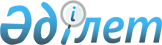 Об утверждении перечня субсидируемых пестицидов, биоагентов (энтомофагов) и норм субсидий на 1 литр (килограмм, грамм, штук) пестицидов, биоагентов (энтомофагов), а также объемов бюджетных средств на субсидирование пестицидов, биоагентов (энтомофагов) на 2022 годПостановление акимата Атырауской области от 19 сентября 2022 года № 197. Зарегистрировано в Министерстве юстиции Республики Казахстан 26 сентября 2022 года № 29833
      В соответствии со статьями 27, 37 Закона Республики Казахстан "О местном государственном управлении и самоуправлении в Республике Казахстан", пунктами 5, 78 Правил субсидирования повышения урожайности и качества продукции растениеводства, утвержденных приказом Министра сельского хозяйства Республики Казахстан от 30 марта 2020 года № 107 "Об утверждении Правил субсидирования повышения урожайности и качества продукции растениеводства" (зарегистрированный в Реестре государственной регистрации нормативных правовых актов № 20209) акимат Атырауской области ПОСТАНОВЛЯЕТ:
      1. Утвердить:
      1) перечень субсидируемых пестицидов, биоагентов (энтомофагов) и норм субсидий на 1 литр (килограмм, грамм, штук) пестицидов, биоагентов (энтомофагов) на 2022 год согласно приложению 1 к настоящему постановлению;
      2) объем бюджетных средств на субсидирование пестицидов, биоагентов (энтомофагов) на 2022 год согласно приложению 2 к настоящему постановлению.
      2. Государственному учреждению "Управление сельского хозяйства Атырауской области" в установленном законодательством Республики Казахстан порядке обеспечить:
      1) государственную регистрацию настоящего постановления в Министерстве юстиции Республики Казахстан;
      2) размещение настоящего постановления на интернет-ресурсе акимата Атырауской области после его официального опубликования.
      3. Контроль за исполнением настоящего постановления возложить на курирующего заместителя акима Атырауской области.
      4. Настоящее постановление вводится в действие по истечении десяти календарных дней после дня его первого официального опубликования. Перечень субсидируемых пестицидов, биоагентов (энтомофагов) и норм субсидий на 1 литр (килограмм, грамм, штук) пестицидов, биоагентов (энтомофагов) на 2022 год
      Примечание: * препараты, имеющие государственную регистрацию двойного назначения и используемые, как гербицид и десикант;
      ** препараты, имеющие государственную регистрацию двойного назначения и используемые, как инсектицид и как препараты, разрешенные для применения против вредителей запасов в складских помещениях товаропроизводителей сельскохозяйственной продукции;
      *** имеющие государственную регистрацию двойного назначения и используемые, как инсектицид и как препараты, разрешенные для применения против вредителей запасов на предприятиях в системе хлебопродуктов;
      **** препараты, имеющие государственную регистрацию тройного назначения и используемые, как инсектицид и как препараты, разрешенные для применения против вредителей запасов в складских помещениях товаропроизводителей сельскохозяйственной продукции и против вредителей запасов на предприятиях в системе хлебопродуктов;
      ***** препараты, имеющие государственную регистрацию двойного назначения и используемые, как инсектицид и фунгицид;
      ****** препараты, имеющие государственную регистрацию двойного назначения и используемые, как инсектицид и препарат для предпосевной обработки. Объемы бюджетных средств на субсидирование пестицидов, биоагентов (энтомофагов) на 2022 год
					© 2012. РГП на ПХВ «Институт законодательства и правовой информации Республики Казахстан» Министерства юстиции Республики Казахстан
				
      Аким Атырауской области

С. Шапкенов
приложение 1 к постановлению
Акимата Атырауской области
от 19 сентября 2022 года № 197
№ п/п.
Действующее вещество по группам пестицидов
Единица измерения (литр, килограмм, грамм, штук)
Норма субсидий на 1 литр (килограмм, грамм, штук) пестицида, биоагентов (энтомофагов), тенге
1
2
3
4
Гербициды
Гербициды
Гербициды
Гербициды
2,4-Д диметиламинная соль, 720 грамм/литр
2,4-Д диметиламинная соль, 720 грамм/литр
2,4-Д диметиламинная соль, 720 грамм/литр
2,4-Д диметиламинная соль, 720 грамм/литр
1
ДИАМИН, 72% водный раствор
литр
1312,50
2
СТРИГ, 72 % водный раствор
литр
1312,50
3
ВАЛСАМИН, 72% водный раствор
литр
1312,50
4
ПИЛАР 2,4-Д, 72%, водный раствор
литр
1312,50
5
ДАЙОВИД, 72 % водный концентрат
литр
1312,50
2,4-Д диметиламинная соль, 722 грамм/литр
2,4-Д диметиламинная соль, 722 грамм/литр
2,4-Д диметиламинная соль, 722 грамм/литр
2,4-Д диметиламинная соль, 722 грамм/литр
6
КОРСО, 72% водный раствор
литр
2 580,00
2,4-Д + оксим дикамбы
2,4-Д + оксим дикамбы
2,4-Д + оксим дикамбы
2,4-Д + оксим дикамбы
7
ЧИСТАЛАН, 40% концентрат эмульсии
литр
1 750,00
2,4-Д дихлорфеноксиуксусной кислоты в виде этилгексилового эфира, 905 грамм/литр
2,4-Д дихлорфеноксиуксусной кислоты в виде этилгексилового эфира, 905 грамм/литр
2,4-Д дихлорфеноксиуксусной кислоты в виде этилгексилового эфира, 905 грамм/литр
2,4-Д дихлорфеноксиуксусной кислоты в виде этилгексилового эфира, 905 грамм/литр
8
ЭСТЕР СУПЕР, концентрат эмульсии
литр
3 000,00
2,4-Д дихлорфеноксиуксусной кислоты в виде 2-этилгексилового эфира, 600 грамм/литр
2,4-Д дихлорфеноксиуксусной кислоты в виде 2-этилгексилового эфира, 600 грамм/литр
2,4-Д дихлорфеноксиуксусной кислоты в виде 2-этилгексилового эфира, 600 грамм/литр
2,4-Д дихлорфеноксиуксусной кислоты в виде 2-этилгексилового эфира, 600 грамм/литр
9
ЭСТЕТ, концентрат эмульсии
литр
1 325,89
10
ГРОЗА 60%, концентрат эмульсии
литр
1 325,89
11
ИНТЕЛ СЭФИР, концентрат эмульсии
литр
1 325,89
2,4-Д дихлорфеноксиуксусной кислоты, 344 грамм/литр + дикамба, 120 грамм/литр
2,4-Д дихлорфеноксиуксусной кислоты, 344 грамм/литр + дикамба, 120 грамм/литр
2,4-Д дихлорфеноксиуксусной кислоты, 344 грамм/литр + дикамба, 120 грамм/литр
2,4-Д дихлорфеноксиуксусной кислоты, 344 грамм/литр + дикамба, 120 грамм/литр
12
ФЛЕКС ДУО, водный раствор
литр
1 520,00
2-этилгексиловый эфир 2,4-Д кислоты, 552 грамм/литр + дикамба, 60 грамм/литр
2-этилгексиловый эфир 2,4-Д кислоты, 552 грамм/литр + дикамба, 60 грамм/литр
2-этилгексиловый эфир 2,4-Д кислоты, 552 грамм/литр + дикамба, 60 грамм/литр
2-этилгексиловый эфир 2,4-Д кислоты, 552 грамм/литр + дикамба, 60 грамм/литр
13
БРЭМБО, концентрат эмульсии
литр
1 741,00
2-этилгексиловый эфир 2,4-Д кислоты, 905 грамм/литр
2-этилгексиловый эфир 2,4-Д кислоты, 905 грамм/литр
2-этилгексиловый эфир 2,4-Д кислоты, 905 грамм/литр
2-этилгексиловый эфир 2,4-Д кислоты, 905 грамм/литр
14
ЭКСПЕРТ, концентрат эмульсии
литр
1 763,50
15
ГРЕЙН ЭФИР, концентрат эмульсии
литр
1 763,50
16
ПРОГРЕСС концентрат эмульсии
литр
1 763,50
17
РОБУСТО СУПЕР концентрат эмульсии
литр
1 763,50
2,4-Д кислота в виде сложного 2-этилгексилового эфира, 410 грамм/литр + флорасулам, 7,4 грамм/литр
2,4-Д кислота в виде сложного 2-этилгексилового эфира, 410 грамм/литр + флорасулам, 7,4 грамм/литр
2,4-Д кислота в виде сложного 2-этилгексилового эфира, 410 грамм/литр + флорасулам, 7,4 грамм/литр
2,4-Д кислота в виде сложного 2-этилгексилового эфира, 410 грамм/литр + флорасулам, 7,4 грамм/литр
18
БАЛЕРИНА, суспензионная эмульсия
литр
2 185,00
19
ЭФИР ПРЕМИУМ суспензионная эмульсия
литр
2 185,00
20
ЭЛАНТ ЭКСТРА, концентрат эмульсии
литр
2 185,00
21
АБСИНТИУМ, суспензионная эмульсия
литр
2 185,00
2,4-Д кислота в виде 2 - этилгексилового эфира, 500 грамм/литр
2,4-Д кислота в виде 2 - этилгексилового эфира, 500 грамм/литр
2,4-Д кислота в виде 2 - этилгексилового эфира, 500 грамм/литр
2,4-Д кислота в виде 2 - этилгексилового эфира, 500 грамм/литр
22
ЗЕРНОМАКС концентрат эмульсии
литр
1 236,50
23
ОКТАПОН ЭКСТРА концентрат эмульсии
литр
1 236,50
2,4-Д кислота в виде 2 - этилгексилового эфира, 850 грамм/литр
2,4-Д кислота в виде 2 - этилгексилового эфира, 850 грамм/литр
2,4-Д кислота в виде 2 - этилгексилового эфира, 850 грамм/литр
2,4-Д кислота в виде 2 - этилгексилового эфира, 850 грамм/литр
24
ЭСКАДРОН 70 концентрат эмульсии
литр
1 513,50
25
ТАУЭРСПРЕЙ 85% концентрат эмульсии
литр
1 513,50
26
ЭСТЕРОН концентрат эмульсии
литр
1 513,50
27
ЭФФЕКТ концентрат эмульсии
литр
1 513,50
28
ЭФИР КОРСО, эмульгируемый концентрат
литр
1 513,50
2,4-Д кислота в виде 2 - этилгексилового эфира, 905 грамм/литр
2,4-Д кислота в виде 2 - этилгексилового эфира, 905 грамм/литр
2,4-Д кислота в виде 2 - этилгексилового эфира, 905 грамм/литр
2,4-Д кислота в виде 2 - этилгексилового эфира, 905 грамм/литр
29
ГЕКСИЛ 905, концентрат эмульсии
литр
1 566,80
30
ЭСТЕРОН 600, концентрат эмульсии
литр
1 566,80
31
ЭФИР ЭКСТРА 905 концентрат эмульсии
литр
1 566,80
32
ЭФИРАКС, концентрат эмульсии
литр
1 566,80
33
ЭФИОН СУПЕР, концентрат эмульсии
литр
1 566,80
2 - этилгексиловый эфир клопиралида, 500 грамм/литр
2 - этилгексиловый эфир клопиралида, 500 грамм/литр
2 - этилгексиловый эфир клопиралида, 500 грамм/литр
2 - этилгексиловый эфир клопиралида, 500 грамм/литр
34
ЭЛЬФ, концентрат эмульсии
литр
12 654,50
2,4-Д кислота в виде 2 - этилгексилового эфира, 300 грамм/литр + флорасулам, 3,7 грамм/литр
2,4-Д кислота в виде 2 - этилгексилового эфира, 300 грамм/литр + флорасулам, 3,7 грамм/литр
2,4-Д кислота в виде 2 - этилгексилового эфира, 300 грамм/литр + флорасулам, 3,7 грамм/литр
2,4-Д кислота в виде 2 - этилгексилового эфира, 300 грамм/литр + флорасулам, 3,7 грамм/литр
35
ПРИМАДОННА суспензионная эмульсия
литр
3 185,00
2,4 - Д кислота в виде 2 - этилгексилового эфира, 420 грамм/литр + 2 - этилгексиловый эфир дикамбы кислоты, 60 грамм/литр
2,4 - Д кислота в виде 2 - этилгексилового эфира, 420 грамм/литр + 2 - этилгексиловый эфир дикамбы кислоты, 60 грамм/литр
2,4 - Д кислота в виде 2 - этилгексилового эфира, 420 грамм/литр + 2 - этилгексиловый эфир дикамбы кислоты, 60 грамм/литр
2,4 - Д кислота в виде 2 - этилгексилового эфира, 420 грамм/литр + 2 - этилгексиловый эфир дикамбы кислоты, 60 грамм/литр
36
ЭЛАНТ ПРЕМИУМ, концентрат эмульсии
литр
2 511,50
2,4-Д кислота в виде 2 - этилгексилового эфира, 564 грамм/литр
2,4-Д кислота в виде 2 - этилгексилового эфира, 564 грамм/литр
2,4-Д кислота в виде 2 - этилгексилового эфира, 564 грамм/литр
2,4-Д кислота в виде 2 - этилгексилового эфира, 564 грамм/литр
37
ЭЛАНТ, концентрат эмульсии
литр
2 156,00
2,4-Д кислота в виде 2 - этилгексилового эфира, 564 грамм/литр + метсульфурон - метил, 600 грамм/килограмм
2,4-Д кислота в виде 2 - этилгексилового эфира, 564 грамм/литр + метсульфурон - метил, 600 грамм/килограмм
2,4-Д кислота в виде 2 - этилгексилового эфира, 564 грамм/литр + метсульфурон - метил, 600 грамм/килограмм
2,4-Д кислота в виде 2 - этилгексилового эфира, 564 грамм/литр + метсульфурон - метил, 600 грамм/килограмм
38
ЭЛАМЕТ, заводская бинарная упаковка
килограмм
2 409,00
2,4-Д кислота в виде 2 - этилгексилового эфира, 564 грамм/литр + триасульфурон, 750 грамм/килограмм
2,4-Д кислота в виде 2 - этилгексилового эфира, 564 грамм/литр + триасульфурон, 750 грамм/килограмм
2,4-Д кислота в виде 2 - этилгексилового эфира, 564 грамм/литр + триасульфурон, 750 грамм/килограмм
2,4-Д кислота в виде 2 - этилгексилового эфира, 564 грамм/литр + триасульфурон, 750 грамм/килограмм
39
БИАТЛОН, заводская бинарная упаковка
килограмм
2 765,00
2,4-Д кислота в виде 2 - этилгексилового эфира
2,4-Д кислота в виде 2 - этилгексилового эфира
2,4-Д кислота в виде 2 - этилгексилового эфира
2,4-Д кислота в виде 2 - этилгексилового эфира
40
Д-АРМОН–Эфир, 72%, концентрат эмульсии
литр
2 090,00
2,4-Д кислота в виде 2 - этилгексилового эфира, 950 грамм/литр
2,4-Д кислота в виде 2 - этилгексилового эфира, 950 грамм/литр
2,4-Д кислота в виде 2 - этилгексилового эфира, 950 грамм/литр
2,4-Д кислота в виде 2 - этилгексилового эфира, 950 грамм/литр
41
ЗЕНИТ, концентрат коллоидного раствора
литр
2 500,00
42
КЛИАРАП, концентрат эмульсии
литр
2 500,00
2,4-Д кислота в виде диметиламинной соли, 344 грамм/литр + дикамбы кислота в виде диметиламинной соли, 120 грамм/литр
2,4-Д кислота в виде диметиламинной соли, 344 грамм/литр + дикамбы кислота в виде диметиламинной соли, 120 грамм/литр
2,4-Д кислота в виде диметиламинной соли, 344 грамм/литр + дикамбы кислота в виде диметиламинной соли, 120 грамм/литр
2,4-Д кислота в виде диметиламинной соли, 344 грамм/литр + дикамбы кислота в виде диметиламинной соли, 120 грамм/литр
43
ДИАМАКС, водный раствор
литр
1 980,00
2,4-Д кислота в виде смеси аминных солей, 550 грамм/литр
2,4-Д кислота в виде смеси аминных солей, 550 грамм/литр
2,4-Д кислота в виде смеси аминных солей, 550 грамм/литр
2,4-Д кислота в виде смеси аминных солей, 550 грамм/литр
44
АЙКОН ФОРТЕ, водный концентрат
литр
3 620,50
2,4-Д кислота, 410 грамм/литр + клопиралид, 40 грамм/литр в виде сложных 2-этилгексиловых эфиров
2,4-Д кислота, 410 грамм/литр + клопиралид, 40 грамм/литр в виде сложных 2-этилгексиловых эфиров
2,4-Д кислота, 410 грамм/литр + клопиралид, 40 грамм/литр в виде сложных 2-этилгексиловых эфиров
2,4-Д кислота, 410 грамм/литр + клопиралид, 40 грамм/литр в виде сложных 2-этилгексиловых эфиров
45
КЛОПЭФИР, концентрат эмульсии
литр
2 835,00
500 грамм/литр МЦПА кислоты, в виде диметиламинной, калиевой и натриевой солей
500 грамм/литр МЦПА кислоты, в виде диметиламинной, калиевой и натриевой солей
500 грамм/литр МЦПА кислоты, в виде диметиламинной, калиевой и натриевой солей
500 грамм/литр МЦПА кислоты, в виде диметиламинной, калиевой и натриевой солей
46
ГЕРБИТОКС, водорастворимый концентрат
литр
1 875,00
47
МОМУС, водорастворимый концентрат
литр
1 875,00
азимсульфурон, 500 грамм/килограмм
азимсульфурон, 500 грамм/килограмм
азимсульфурон, 500 грамм/килограмм
азимсульфурон, 500 грамм/килограмм
48
ГУЛЛИВЕР, водно-диспергируемые гранулы
литр
27 192,50
глифосат, 757 грамм/килограмм
глифосат, 757 грамм/килограмм
глифосат, 757 грамм/килограмм
глифосат, 757 грамм/килограмм
49
ФЕЛИКС 757 %, водно-диспергируемые гранулы
литр
2 242,50
50
ФАРАОН ГАРАНТ 757, водно-диспергируемые гранулы
литр
2 242,50
51
ГЛИФАТ ФОРТЕ 757, водно-диспергируемые гранулы
литр
2 242,50
глифосат, 747 грамм/килограмм
глифосат, 747 грамм/килограмм
глифосат, 747 грамм/килограмм
глифосат, 747 грамм/килограмм
52
ЖОЙКЫН ДАРА водно-диспергируемые гранулы
литр
2 700,00
аминопиралид, 240 грамм/литр
аминопиралид, 240 грамм/литр
аминопиралид, 240 грамм/литр
аминопиралид, 240 грамм/литр
53
ЛАНС, водный раствор
литр
12 277,00
аминопиралид, 300 грамм/килограмм + флорасулам, 150 грамм/килограмм
аминопиралид, 300 грамм/килограмм + флорасулам, 150 грамм/килограмм
аминопиралид, 300 грамм/килограмм + флорасулам, 150 грамм/килограмм
аминопиралид, 300 грамм/килограмм + флорасулам, 150 грамм/килограмм
54
ЛАНЦЕЛОТ 450, водно-диспергируемые гранулы
килограмм
32 890,00
ацетохлор, 900 грамм/литр
ацетохлор, 900 грамм/литр
ацетохлор, 900 грамм/литр
ацетохлор, 900 грамм/литр
55
ТРОФИ, концентрат эмульсии
литр
2 343,75
бентазон 25% + МСРА натрий - калийная соль, 12, 5%
бентазон 25% + МСРА натрий - калийная соль, 12, 5%
бентазон 25% + МСРА натрий - калийная соль, 12, 5%
бентазон 25% + МСРА натрий - калийная соль, 12, 5%
56
БАЗАГРАН М 37% водный раствор
литр
2 040,00
бентазон, 480 грамм/литр
бентазон, 480 грамм/литр
бентазон, 480 грамм/литр
бентазон, 480 грамм/литр
57
БАЗАГРАН 48% водный раствор
литр
2 017,85
58
КОРСАР водорастворимый концентрат
литр
2 017,85
галаксифоп-Р-метил, 108 грамм/литр
галаксифоп-Р-метил, 108 грамм/литр
галаксифоп-Р-метил, 108 грамм/литр
галаксифоп-Р-метил, 108 грамм/литр
59
ЗЕЛЛЕК СУПЕР концентрат эмульсии
литр
2 551,50
60
ГЕНЕРАЛ, концентрат эмульсии
литр
2 551,50
61
ИМПУЛЬС, концентрат эмульсии
литр
2 551,50
62
ГАЛОКС СУПЕР 108, концентрат эмульсии
литр
2 551,50
галоксифоп-п-метил, 104 грамм/литр
галоксифоп-п-метил, 104 грамм/литр
галоксифоп-п-метил, 104 грамм/литр
галоксифоп-п-метил, 104 грамм/литр
63
ГАЛАКТАЛТ, концентрат эмульсии
литр
4 456,50
64
ГУРОН, концентрат эмульсии
литр
4 456,50
65
РАМОН СУПЕР, концентрат эмульсии
литр
4 456,50
галоксифоп - п - метил, 240 грамм/литр
галоксифоп - п - метил, 240 грамм/литр
галоксифоп - п - метил, 240 грамм/литр
галоксифоп - п - метил, 240 грамм/литр
66
ДЕЛИК, 240 концентрат эмульсии
литр
5 223,00
67
ИМПУЛЬС ФОРТЕ, концентрат эмульсии
литр
5 223,00
глифосат, 360 грамм/литр
глифосат, 360 грамм/литр
глифосат, 360 грамм/литр
глифосат, 360 грамм/литр
68
БУРАН 36% водный раствор
литр
1560,00
69
ЖОЙКЫН водный раствор
литр
1560,00
70
РАП, водный раствор
литр
1560,00
71
ВАЛСАГЛИФ, водный раствор
литр
1560,00
72
ТОТАЛ ПЛЮС, водный раствор
литр
1560,00
73
ГЛИФОС, водный раствор
литр
1560,00
74
ТРИУМФ 48%, водный раствор
литр
1560,00
глифосат, 450 грамм/литр
глифосат, 450 грамм/литр
глифосат, 450 грамм/литр
глифосат, 450 грамм/литр
75
СТИРАП 45% водный раствор
литр
2 300,00
76
ГЛИФОС ПРЕМИУМ, водный раствор
литр
2 300,00
глифосат, 480 грамм/литр
глифосат, 480 грамм/литр
глифосат, 480 грамм/литр
глифосат, 480 грамм/литр
77
КЕРНЕЛ, водный раствор
литр
3 000,00
78
ПАССАТ 480 водный раствор
литр
3 000,00
глифосат, 500 грамм/литр
глифосат, 500 грамм/литр
глифосат, 500 грамм/литр
глифосат, 500 грамм/литр
79
*ТОРНАДО 500 водный раствор
литр
1 473,00
80
ТОТАЛ ЭКСТРА, водный раствор
литр
1 473,00
81
*УРАГАН ФОРТЕ 500, водный раствор
литр
1 473,00
82
ЭНТОГЛИФОС, 50% водный раствор
литр
1 473,00
глифосата кислота в виде калийной соли, 600 грамм/литр
глифосата кислота в виде калийной соли, 600 грамм/литр
глифосата кислота в виде калийной соли, 600 грамм/литр
глифосата кислота в виде калийной соли, 600 грамм/литр
83
РАП 600, водный раствор
литр
2 400,00
84
*ЖОЙКЫН МЕГА, 60% водный раствор
литр
2 400,00
глифосат, 540 грамм/литр
глифосат, 540 грамм/литр
глифосат, 540 грамм/литр
глифосат, 540 грамм/литр
85
ГРАНД ЭКСТРА 540, водный раствор
литр
1 513,39
86
*РАУНДАП ЭКСТРА 54% водный раствор
литр
1 513,39
87
СМЕРЧ, водный раствор
литр
1 513,39
88
РИД ЭВЕЙ, водный раствор
литр
1 513,39
89
*ТОРНАДО 540, водный раствор
литр
1 513,39
90
ТРИУМФ МАСТЕР, водный раствор
литр
1 513,39
91
ФАРАОН ГОЛД 54% водный раствор
литр
1 513,39
92
ГЛИФАТ 540, водный раствор
литр
1 513,39
93
САРМАТ ЭКСТРА, 54% водный раствор
литр
1 513,39
94
ТЕРЕКС водный раствор
литр
1 513,39
95
ХИТ, водный раствор
литр
1 513,39
96
КУНГФУ, 54% водный раствор
литр
1 513,39
97
*СПРУТ ЭКСТРА водный раствор
литр
1 513,39
98
*МЕТЕОР 540, водный раствор
литр
1 513,39
99
ГЛИФОШАНС СУПЕР, водный раствор
литр
1 513,39
100
АРГУМЕНТ СТАР 54% водный раствор
литр
1 513,39
101
КРЕДИТ ИКСТРИМ водорастворимый концентрат
литр
1 513,39
102
МОНОЛИТ, водный раствор
литр
1 513,39
103
КАЛИБР 540, водный раствор
литр
1 513,39
глифосат, 750 грамм/килограмм
глифосат, 750 грамм/килограмм
глифосат, 750 грамм/килограмм
глифосат, 750 грамм/килограмм
104
БУРАН ЭКСТРА 75 % водно-диспергируемые гранулы
килограмм
1 830,35
глюфосинат аммония, 150 грамм/литр
глюфосинат аммония, 150 грамм/литр
глюфосинат аммония, 150 грамм/литр
глюфосинат аммония, 150 грамм/литр
105
БАСТА 15% водный раствор
литр
2 825,00
дикамба кислоты, 360 грамм/литр + хлорсульфурон кислоты, 22,2 грамм/литр
дикамба кислоты, 360 грамм/литр + хлорсульфурон кислоты, 22,2 грамм/литр
дикамба кислоты, 360 грамм/литр + хлорсульфурон кислоты, 22,2 грамм/литр
дикамба кислоты, 360 грамм/литр + хлорсульфурон кислоты, 22,2 грамм/литр
106
ФЕНИЗАН водный раствор
литр
6 050,00
дикамба, 124 грамм/литр + 2,4 Д, 357 грамм/литр
дикамба, 124 грамм/литр + 2,4 Д, 357 грамм/литр
дикамба, 124 грамм/литр + 2,4 Д, 357 грамм/литр
дикамба, 124 грамм/литр + 2,4 Д, 357 грамм/литр
107
ВИДМАСТЕР 480 водный раствор
литр
1 741,00
108
ДАБСПРЕЙ, водный раствор
литр
1 741,00
дикамба, 480 грамм/литр
дикамба, 480 грамм/литр
дикамба, 480 грамм/литр
дикамба, 480 грамм/литр
109
БАНВЕЛ 480 водный раствор
литр
2 544,50
110
ДИАНАТ 48% водный раствор
литр
2 544,50
111
ДЕКАБРИСТ, водный раствор
литр
2 544,50
112
ДЕКАБРИСТ 48%, водный раствор
литр
2 544,50
113
ДЕЙМОС, водорастворимый концентрат
литр
2 544,50
114
МОНОМАКС, водный раствор
литр
2 544,50
115
ШАНС ДКБ, водный раствор
литр
2 544,50
116
РЕЙНВЕЛ, водный раствор
литр
2 544,50
117
ДАМБА, водный раствор
литр
2 544,50
дикамба, 540 грамм/килограмм + метсульфурон - метил, 28 грамм/килограмм
дикамба, 540 грамм/килограмм + метсульфурон - метил, 28 грамм/килограмм
дикамба, 540 грамм/килограмм + метсульфурон - метил, 28 грамм/килограмм
дикамба, 540 грамм/килограмм + метсульфурон - метил, 28 грамм/килограмм
118
ДМ СУПЕР водно-диспергируемые гранулы
килограмм
5 892,85
дикамба, 659 грамм/килограмм + триасульфурон, 41 грамм/килограмм
дикамба, 659 грамм/килограмм + триасульфурон, 41 грамм/килограмм
дикамба, 659 грамм/килограмм + триасульфурон, 41 грамм/килограмм
дикамба, 659 грамм/килограмм + триасульфурон, 41 грамм/килограмм
119
ЛИНТУР 70 водно-диспергируемые гранулы
килограмм
6 696,00
дикват, 200 грамм/литр
дикват, 200 грамм/литр
дикват, 200 грамм/литр
дикват, 200 грамм/литр
120
*РЕГЛОН ФОРТЕ 200 водный раствор
литр
2 266,50
121
ХИТОН, водный раствор
литр
2 266,50
диметенамид, 720 грамм/литр
диметенамид, 720 грамм/литр
диметенамид, 720 грамм/литр
диметенамид, 720 грамм/литр
122
ФРОНТЬЕР ОПТИМА 72% концентрат эмульсии
литр
4 464,50
диметиламинная соль 2, 4 - Д, 357 грамм/литр + дикамба, 124 грамм/литр
диметиламинная соль 2, 4 - Д, 357 грамм/литр + дикамба, 124 грамм/литр
диметиламинная соль 2, 4 - Д, 357 грамм/литр + дикамба, 124 грамм/литр
диметиламинная соль 2, 4 - Д, 357 грамм/литр + дикамба, 124 грамм/литр
123
СТРИГ ЭКСТРА 480 водный раствор
литр
1 520,00
124
ДИАЛЕН СУПЕР 480, водный раствор
литр
1 520,00
125
АНТАЛ, водный раствор
литр
1 520,00
имазамокс, 33 грамм/литр + имазапир, 15 грамм/литр
имазамокс, 33 грамм/литр + имазапир, 15 грамм/литр
имазамокс, 33 грамм/литр + имазапир, 15 грамм/литр
имазамокс, 33 грамм/литр + имазапир, 15 грамм/литр
126
ЕВРО-ЛАЙТНИНГ 4,8 % водорастворимый концентрат
литр
4 400,00
127
КАПТОРА, 4,8% водорастворимый концентрат
литр
4 400,00
128
КЛИАФИЛТ водорастворимый концентрат
литр
4 400,00
129
КЛИАФИЛТ, 4,8% водорастворимый концентрат
литр
4 400,00
130
ДИОМА, водорастворимый концентрат
литр
4 400,00
имазамокс, 16,5 грамм/литр + имазапир, 7,5 грамм/литр
имазамокс, 16,5 грамм/литр + имазапир, 7,5 грамм/литр
имазамокс, 16,5 грамм/литр + имазапир, 7,5 грамм/литр
имазамокс, 16,5 грамм/литр + имазапир, 7,5 грамм/литр
131
ЕВРО-ЛАЙТНИНГ ПЛЮС, 2,4 % водорастворимый концентрат
литр
2 999,50
132
КАПТОРА ПЛЮС, 2,4% водорастворимый концентрат
литр
2 999,50
имазамокс, 40 грамм/литр
имазамокс, 40 грамм/литр
имазамокс, 40 грамм/литр
имазамокс, 40 грамм/литр
133
ЛЕГОМИН 4% водный раствор
литр
4 840,00
134
БАЙТОРЕ, водно-суспензионный концентрат
литр
4 840,00
135
ПУЛЬСАР, 4% водный раствор
литр
4 840,00
136
ИМАЗОШАНС, водный раствор
литр
4 840,00
имазапир, 250 грамм/литр
имазапир, 250 грамм/литр
имазапир, 250 грамм/литр
имазапир, 250 грамм/литр
137
ГРЕЙДЕР, водно-гликолевый раствор
литр
9 250,00
138
АРЕАЛ СУПЕР 25%, водный концентрат
литр
9 250,00
имазетапир, 100 грамм/литр
имазетапир, 100 грамм/литр
имазетапир, 100 грамм/литр
имазетапир, 100 грамм/литр
139
АГУРА 10% водный концентрат
литр
2 900,00
140
ПИВОТ 10% водный концентрат
литр
2 900,00
141
ПИВОТ, водный концентрат
литр
2 900,00
142
ИМАЗЕТ 100, водный концентрат
литр
2 900,00
143
ТАПИР 10 % водный концентрат
литр
2 900,00
144
ТАПИРОШАНС, водорастворимый концентрат
литр
2 900,00
145
ЛИГР, водорастворимый концентрат
литр
2 900,00
имазетапир, 450 грамм/килограмм + хлоримурон - этил, 150 грамм/килограмм
имазетапир, 450 грамм/килограмм + хлоримурон - этил, 150 грамм/килограмм
имазетапир, 450 грамм/килограмм + хлоримурон - этил, 150 грамм/килограмм
имазетапир, 450 грамм/килограмм + хлоримурон - этил, 150 грамм/килограмм
146
ФАБИАН, водно-диспергируемые гранулы
килограмм
40 280,00
йодосульфурон - метил - натрия, 11,3 грамм/килограмм + тиенкарбазон - метил, 22,5 грамм/килограмм + мефенпир - диэтил - антидот, 135 грамм/килограмм
йодосульфурон - метил - натрия, 11,3 грамм/килограмм + тиенкарбазон - метил, 22,5 грамм/килограмм + мефенпир - диэтил - антидот, 135 грамм/килограмм
йодосульфурон - метил - натрия, 11,3 грамм/килограмм + тиенкарбазон - метил, 22,5 грамм/килограмм + мефенпир - диэтил - антидот, 135 грамм/килограмм
йодосульфурон - метил - натрия, 11,3 грамм/килограмм + тиенкарбазон - метил, 22,5 грамм/килограмм + мефенпир - диэтил - антидот, 135 грамм/килограмм
147
ВЕЛОСИТИ ПАУЭР водно-диспергируемые гранулы
килограмм
10 922,90
йодосульфурон - метил - натрия, 25 грамм/литр + амидосульфурон, 100 грамм/литр + мефенпир - диэтил - антидот 250 грамм/литр
йодосульфурон - метил - натрия, 25 грамм/литр + амидосульфурон, 100 грамм/литр + мефенпир - диэтил - антидот 250 грамм/литр
йодосульфурон - метил - натрия, 25 грамм/литр + амидосульфурон, 100 грамм/литр + мефенпир - диэтил - антидот 250 грамм/литр
йодосульфурон - метил - натрия, 25 грамм/литр + амидосульфурон, 100 грамм/литр + мефенпир - диэтил - антидот 250 грамм/литр
148
СЕКАТОР ТУРБО масляная дисперсия
литр
10 268,00
149
АМИДА, масляная дисперсия
литр
10 268,00
клетодим, 120 грамм/литр
клетодим, 120 грамм/литр
клетодим, 120 грамм/литр
клетодим, 120 грамм/литр
150
СЕЛЕКТ, концентрат эмульсии
литр
3 175,00
151
ШЕДОУ, концентрат эмульсии
литр
3 175,00
152
ШЕДЕУ, концентрат эмульсии
литр
3 175,00
клетодим, 150 грамм/литр
клетодим, 150 грамм/литр
клетодим, 150 грамм/литр
клетодим, 150 грамм/литр
153
ГРАМИНИОН, концентрат эмульсии
литр
4 680,00
клетодим, 116,2 грамм/литр
клетодим, 116,2 грамм/литр
клетодим, 116,2 грамм/литр
клетодим, 116,2 грамм/литр
154
СОНДЕЛЕКТ, концентрат эмульсии
литр
5 000,00
клетодим, 130 грамм/литр + галоксифоп - п - метил, 80 грамм/литр
клетодим, 130 грамм/литр + галоксифоп - п - метил, 80 грамм/литр
клетодим, 130 грамм/литр + галоксифоп - п - метил, 80 грамм/литр
клетодим, 130 грамм/литр + галоксифоп - п - метил, 80 грамм/литр
155
КВИКСТЕП, концентрат эмульсии
литр
4 761,00
156
СУПРИМ, концентрат эмульсии
литр
4 761,00
клетодим, 240 грамм/литр
клетодим, 240 грамм/литр
клетодим, 240 грамм/литр
клетодим, 240 грамм/литр
157
КИНЕТИК, концентрат эмульсии
литр
5 280,00
158
СПАЙДЕР, концентрат эмульсии
литр
5 280,00
159
ЭФЕС, концентрат эмульсии
литр
5 280,00
160
ЦЕНТУР, концентрат эмульсии
литр
5 280,00
161
КАДИМ 240, концентрат эмульсии
литр
5 280,00
162
СТИМУЛ, концентрат эмульсии
литр
5 280,00
163
КАТРОС, концентрат эмульсии
литр
5 280,00
164
ПИЛАРОФ, концентрат эмульсии
литр
5 280,00
165
ЛЕГИОН КОМБИ, концентрат эмульсии
литр
5 280,00
166
СПРИНТ 240, концентрат эмульсии
литр
5 280,00
клодинафоп-пропаргил, 240 грамм/литр + клоквинтоцет-мексил (антидот), 60 грамм/литр
клодинафоп-пропаргил, 240 грамм/литр + клоквинтоцет-мексил (антидот), 60 грамм/литр
клодинафоп-пропаргил, 240 грамм/литр + клоквинтоцет-мексил (антидот), 60 грамм/литр
клодинафоп-пропаргил, 240 грамм/литр + клоквинтоцет-мексил (антидот), 60 грамм/литр
167
ЛЕГГЕРО ФОРТЕ, концентрат эмульсии
литр
6 072,00
168
ВАРЯГ, концентрат эмульсии
литр
6 072,00
169
ТОПИК СУПЕР, 240 концентрат эмульсии
литр
6 072,00
170
ЦЕНТУРИОН, эмульсия масляно-водная
литр
6 072,00
171
ЛИБЕРТИ ПЛЮС, концентрат эмульсии
литр
6 072,00
172
КЛОВИТ, концентрат эмульсии
литр
6 072,00
173
КЛОДИМАКС, концентрат эмульсии
литр
6 072,00
клодинафоп-пропаргил, 80 грамм/литр + клоксинтоцет - мексил, 20 грамм/литр
клодинафоп-пропаргил, 80 грамм/литр + клоксинтоцет - мексил, 20 грамм/литр
клодинафоп-пропаргил, 80 грамм/литр + клоксинтоцет - мексил, 20 грамм/литр
клодинафоп-пропаргил, 80 грамм/литр + клоксинтоцет - мексил, 20 грамм/литр
174
ГОРИЗОН 080, концентрат эмульсии
литр
5 000,00
175
ГОРИЗОН 080 БФ, концентрат эмульсии
литр
5 000,00
176
ОВЕН, концентрат эмульсии
литр
5 000,00
177
ИТАРР 80, концентрат эмульсии
литр
5 000,00
178
ТЕРДОК, 8% концентрат эмульсии
литр
5 000,00
179
ТОПИК 080, концентрат эмульсии
литр
5 000,00
клопиралид, 100 грамм/литр + флуроксипир, 15 грамм/литр
клопиралид, 100 грамм/литр + флуроксипир, 15 грамм/литр
клопиралид, 100 грамм/литр + флуроксипир, 15 грамм/литр
клопиралид, 100 грамм/литр + флуроксипир, 15 грамм/литр
180
РЕПЕР концентрат коллоидного раствора
литр
7 900,00
клопиралид, 300 грамм/литр
клопиралид, 300 грамм/литр
клопиралид, 300 грамм/литр
клопиралид, 300 грамм/литр
181
ЛОРНЕТ водный раствор
литр
4 950,00
182
ТРЕЛ 300 водный раствор
литр
4 950,00
183
РАЛИД 300, водный раствор
литр
4 950,00
184
ГЕРМЕС 300, водный раствор
литр
4 950,00
185
МАКСИМУС, водный раствор
литр
4 950,00
186
СТОУН 300, водный раствор
литр
4 950,00
187
СЭНТИУМ, водный раствор
литр
4 950,00
188
ШАНСТРЕЛ 300, водный раствор
литр
4 950,00
клопиралид, 750 грамм/килограмм
клопиралид, 750 грамм/килограмм
клопиралид, 750 грамм/килограмм
клопиралид, 750 грамм/килограмм
189
ЛОНТРЕЛ ГРАНД 75, водно-диспергируемые гранулы
килограмм
13 393,00
190
АГРОН ГРАНД водно-диспергируемые гранулы
килограмм
13 393,00
191
ВИРТУОЗ водно-диспергируемые гранулы
килограмм
13 393,00
192
КЛОПИРАЛИД, водно-диспергируемые гранулы
килограмм
13 393,00
193
ТРИЛОН 750 водно-диспергируемые гранулы
килограмм
13 393,00
194
ПИТОН ГРАНД водно-диспергируемые гранулы
килограмм
13 393,00
195
РАЛИД ЭКСТРА водорастворимые гранулы
килограмм
13 393,00
196
СПИРИТ водно-диспергируемые гранулы
килограмм
13 393,00
197
ХАКЕР водорастворимые гранулы
килограмм
13 393,00
198
САМУРАЙ СУПЕР, водно-диспергируемые гранулы
килограмм
13 393,00
199
КОРРЕКТОР, водно-диспергируемые гранулы
килограмм
13 393,00
мезотрион, 75 грамм/литр + никосульфурон, 30 грамм/литр
мезотрион, 75 грамм/литр + никосульфурон, 30 грамм/литр
мезотрион, 75 грамм/литр + никосульфурон, 30 грамм/литр
мезотрион, 75 грамм/литр + никосульфурон, 30 грамм/литр
200
ЭЛЮМИС 105 масляная дисперсия
литр
4 354,50
201
ГАВАНЬ ПЛЮС, масляная дисперсия
литр
4 354,50
метазахлор, 375 грамм/литр + измазамокс, 25 грамм/литр
метазахлор, 375 грамм/литр + измазамокс, 25 грамм/литр
метазахлор, 375 грамм/литр + измазамокс, 25 грамм/литр
метазахлор, 375 грамм/литр + измазамокс, 25 грамм/литр
202
ДИОНИС, концентрат суспензии
литр
6 696,50
203
НОПАСАРАН 40%, концентрат суспензии
литр
6 696,50
метолахлор, 960 грамм/литр
метолахлор, 960 грамм/литр
метолахлор, 960 грамм/литр
метолахлор, 960 грамм/литр
204
АКЦЕНТ ПРИМА 96% концентрат эмульсии
литр
2 900,00
метрибузин, 250 грамм/литр
метрибузин, 250 грамм/литр
метрибузин, 250 грамм/литр
метрибузин, 250 грамм/литр
205
ЗОНТРАН концентрат коллоидного раствора
литр
7 970,00
метрибузин, 270 грамм/литр
метрибузин, 270 грамм/литр
метрибузин, 270 грамм/литр
метрибузин, 270 грамм/литр
206
ЛАЗУРИТ СУПЕР, концентрат наноэмульсии
литр
8 255,00
метрибузин, 600 грамм/литр
метрибузин, 600 грамм/литр
метрибузин, 600 грамм/литр
метрибузин, 600 грамм/литр
207
ЗЕНКОР УЛЬТРА, концентрат суспензии
литр
7 187,50
208
ЛИНКОР, концентрат суспензии
литр
7 187,50
209
ЗЕНКОШАНС, концентрат суспензии
литр
7 187,50
метрибузин, 700 грамм/килограмм
метрибузин, 700 грамм/килограмм
метрибузин, 700 грамм/килограмм
метрибузин, 700 грамм/килограмм
210
БАРГУЗИН 70% водно-диспергируемые гранулы
килограмм
7 425,00
211
КАРБУЗИН 70% смачивающийся порошок
килограмм
7 425,00
212
ЛАЗУРИТ, смачивающийся порошок
килограмм
7 425,00
213
ТРИБУЗИН 700, смачивающийся порошок
килограмм
7 425,00
214
МИСТРАЛЬ, водорастворимые гранулы
килограмм
7 425,00
метсульфурон - метил, 125 грамм/килограмм + трибенурон - метил, 625 грамм/килограмм
метсульфурон - метил, 125 грамм/килограмм + трибенурон - метил, 625 грамм/килограмм
метсульфурон - метил, 125 грамм/килограмм + трибенурон - метил, 625 грамм/килограмм
метсульфурон - метил, 125 грамм/килограмм + трибенурон - метил, 625 грамм/килограмм
215
ПЛУГГЕР, водно-диспергируемые гранулы
килограмм
35 265,00
216
ФИНИТО ДУЭТ 750, водно-диспергируемые гранулы
килограмм
35 265,00
метсульфурон - метил, 300 грамм/килограмм + трибенурон - метил, 450 грамм/килограмм
метсульфурон - метил, 300 грамм/килограмм + трибенурон - метил, 450 грамм/килограмм
метсульфурон - метил, 300 грамм/килограмм + трибенурон - метил, 450 грамм/килограмм
метсульфурон - метил, 300 грамм/килограмм + трибенурон - метил, 450 грамм/килограмм
217
МАГНУМ СУПЕР водно-диспергируемые гранулы
килограмм
42 696,50
метсульфурон - метил, 391 грамм/килограмм + трибенурон - метил, 261 грамм/килограмм
метсульфурон - метил, 391 грамм/килограмм + трибенурон - метил, 261 грамм/килограмм
метсульфурон - метил, 391 грамм/килограмм + трибенурон - метил, 261 грамм/килограмм
метсульфурон - метил, 391 грамм/килограмм + трибенурон - метил, 261 грамм/килограмм
218
ЭДВАНС, водно-диспергируемые гранулы
килограмм
40 000,00
219
ЭЛЛАЙ ЛАЙТ водно-диспергируемые гранулы
килограмм
40 000,00
220
ГРАФ ПРЕМИУМ, водно-диспергируемые гранулы
килограмм
40 000,00
метсульфурон - метил, 600 грамм/килограмм
метсульфурон - метил, 600 грамм/килограмм
метсульфурон - метил, 600 грамм/килограмм
метсульфурон - метил, 600 грамм/килограмм
221
ЛИДЕР, смачивающийся порошок
килограмм
16 295,00
222
ВУЛКАН водно-диспергируемые гранулы
килограмм
16 295,00
223
ГРЕЙЗ, 60% водно-диспергируемые гранулы
килограмм
16 295,00
224
ЗИНГЕР, смачивающийся порошок
килограмм
16 295,00
225
ЛЕОПАРД, водно-диспергируемые гранулы
килограмм
16 295,00
226
МАГНУМ, водно-диспергируемые гранулы
килограмм
16 295,00
227
МЕТУРОН, водно-диспергируемые гранулы
килограмм
16 295,00
228
МЕЦЦО, 60% водно-диспергируемые гранулы
килограмм
16 295,00
229
МОНИТОР, водно-диспергируемые гранулы
килограмм
16 295,00
230
ПРАЙМЕР водно-диспергируемые гранулы
килограмм
16 295,00
231
РОДАР 60% смачивающийся порошок
килограмм
16 295,00
232
ХАЗНА 60 % водно-диспергируемые гранулы
килограмм
16 295,00
233
АДАЛТ, водно-диспергируемые гранулы
килограмм
16 295,00
234
СТРАЖ, водно-диспергируемые гранулы
килограмм
16 295,00
235
СУПЕРМЕТ ЭКСТРА, водорастворимые гранулы
килограмм
16 295,00
236
АККУРАТ, водно-диспергируемые гранулы
килограмм
16 295,00
237
КАНЦЛЕР, водно-диспергируемые гранулы
килограмм
16 295,00
МЦПА, 500 грамм/литр + клопиралид, 100 грамм/литр
МЦПА, 500 грамм/литр + клопиралид, 100 грамм/литр
МЦПА, 500 грамм/литр + клопиралид, 100 грамм/литр
МЦПА, 500 грамм/литр + клопиралид, 100 грамм/литр
238
ГЕРМЕС ГРАНД, концентрат эмульсии
литр
5 750,00
никосульфурон, 600 грамм/килограмм + тифенсульфурон - метил, 150 грамм/килограмм
никосульфурон, 600 грамм/килограмм + тифенсульфурон - метил, 150 грамм/килограмм
никосульфурон, 600 грамм/килограмм + тифенсульфурон - метил, 150 грамм/килограмм
никосульфурон, 600 грамм/килограмм + тифенсульфурон - метил, 150 грамм/килограмм
239
ДУБЛОН ГОЛД, водно-диспергируемые гранулы
килограмм
62 500,00
оксифлуорфен, 240 грамм/литр
оксифлуорфен, 240 грамм/литр
оксифлуорфен, 240 грамм/литр
оксифлуорфен, 240 грамм/литр
240
ГОАЛ 2Е концентрат эмульсии
литр
4 649,50
241
ГОЛ, концентрат эмульсии
литр
4 649,50
242
ГОТРИЛ 24% концентрат эмульсии
литр
4 649,50
243
ОКСИФЕН 240, концентрат эмульсии
литр
4 649,50
244
ГАУР, концентрат эмульсии
литр
4 649,50
пендиметалин, 330 грамм/литр
пендиметалин, 330 грамм/литр
пендиметалин, 330 грамм/литр
пендиметалин, 330 грамм/литр
245
СТОМП, 33% концентрат эмульсии
литр
1384,00
246
ЭСТАМП, концентрат эмульсии
литр
1384,00
247
КАЛКАН, концентрат эмульсии
литр
1384,00
248
ГАЙТАН, концентрат эмульсии
литр
1384,00
249
СТОП 33% концентрат эмульсии
литр
1384,00
250
ЛОТОС СУПЕР, концентрат эмульсии
литр
1384,00
пендиметалин, 350 грамм/литр
пендиметалин, 350 грамм/литр
пендиметалин, 350 грамм/литр
пендиметалин, 350 грамм/литр
251
СТАРТ 35% концентрат эмульсии
литр
1116,00
пеноксулам, 25 грамм/литр
пеноксулам, 25 грамм/литр
пеноксулам, 25 грамм/литр
пеноксулам, 25 грамм/литр
252
РЕЙНБОУ 25 ОД масляная дисперсия
литр
8 928,50
253
ТАЛАНТ, масляная дисперсия
литр
8 928,50
пиклорам, 150 грамм/литр + МЦПА, 350 грамм/литр
пиклорам, 150 грамм/литр + МЦПА, 350 грамм/литр
пиклорам, 150 грамм/литр + МЦПА, 350 грамм/литр
пиклорам, 150 грамм/литр + МЦПА, 350 грамм/литр
254
ГОРГОН водорастворимый концентрат
литр
6 294,50
пиноксаден, 45 грамм/литр + клоквинтоцет-мексил (антидот), 11,25 грамм/литр
пиноксаден, 45 грамм/литр + клоквинтоцет-мексил (антидот), 11,25 грамм/литр
пиноксаден, 45 грамм/литр + клоквинтоцет-мексил (антидот), 11,25 грамм/литр
пиноксаден, 45 грамм/литр + клоквинтоцет-мексил (антидот), 11,25 грамм/литр
255
АКСИАЛ 045, концентрат эмульсии
литр
3 850,00
пиноксаден, 50 грамм/литр + клоквинтоцет-мексил (антидот), 12,5 грамм/литр
пиноксаден, 50 грамм/литр + клоквинтоцет-мексил (антидот), 12,5 грамм/литр
пиноксаден, 50 грамм/литр + клоквинтоцет-мексил (антидот), 12,5 грамм/литр
пиноксаден, 50 грамм/литр + клоквинтоцет-мексил (антидот), 12,5 грамм/литр
256
АКСИАЛ 050, концентрат эмульсии
литр
4 000,00
пироксулам, 45 грамм/литр + клоквинтоцет - мексил - антидот, 90 грамм/литр
пироксулам, 45 грамм/литр + клоквинтоцет - мексил - антидот, 90 грамм/литр
пироксулам, 45 грамм/литр + клоквинтоцет - мексил - антидот, 90 грамм/литр
пироксулам, 45 грамм/литр + клоквинтоцет - мексил - антидот, 90 грамм/литр
257
МЕРИТ 45, масляная дисперсия
литр
21 631,50
претилахлор, 300 грамм/литр + пирибензоксим, 20 грамм/литр
претилахлор, 300 грамм/литр + пирибензоксим, 20 грамм/литр
претилахлор, 300 грамм/литр + пирибензоксим, 20 грамм/литр
претилахлор, 300 грамм/литр + пирибензоксим, 20 грамм/литр
258
СОЛИТО 320, концентрат эмульсии
литр
5 944,64
прометрин, 500 грамм/литр
прометрин, 500 грамм/литр
прометрин, 500 грамм/литр
прометрин, 500 грамм/литр
259
ГЕЗАГАРД 500, суспензионный концентрат
литр
2 174,00
260
ГЕЗАМЕТРИН, 50% суспензионный концентрат
литр
2 174,00
261
ОМЕГА, 50% суспензионный концентрат
литр
2 174,00
262
САРМАТ, концентрат суспензии
литр
2 174,00
263
ШАНСГАРД, концентрат суспензии
литр
2 174,00
264
БРИГ, концентрат суспензии
литр
2 174,00
265
ГАМБИТ, суспензионный концентрат
литр
2 174,00
просульфокарб, 800 грамм/литр
просульфокарб, 800 грамм/литр
просульфокарб, 800 грамм/литр
просульфокарб, 800 грамм/литр
266
БОКСЕР 800, концентрат эмульсии
литр
2 961,50
просульфурон, 750 грамм/килограмм
просульфурон, 750 грамм/килограмм
просульфурон, 750 грамм/килограмм
просульфурон, 750 грамм/килограмм
267
ПИК 75 водно-диспергируемые гранулы
килограмм
65 089,28
римсульфурон, 250 грамм/килограмм
римсульфурон, 250 грамм/килограмм
римсульфурон, 250 грамм/килограмм
римсульфурон, 250 грамм/килограмм
268
КАССИУС водорастворимый порошок
килограмм
30 962,50
269
РИМУС 25%, водно-диспергируемые гранулы
килограмм
30 962,50
270
РОМУЛ водно-диспергируемые гранулы
килограмм
30 962,50
271
ТИТУС 25%, сухая текучая суспензия
килограмм
30 962,50
272
РИМКОРН, водорастворимые гранулы
килограмм
30 962,50
273
ШАНТУС, водно-диспергируемые гранулы
килограмм
30 962,50
римсульфурон, 500 грамм/килограмм
римсульфурон, 500 грамм/килограмм
римсульфурон, 500 грамм/килограмм
римсульфурон, 500 грамм/килограмм
274
ЭСКУДО водно-диспергируемые гранулы
килограмм
101 785,71
с - метолахлор 312, 5 грамм/литр + тербутилазин 187, 5 грамм/литр
с - метолахлор 312, 5 грамм/литр + тербутилазин 187, 5 грамм/литр
с - метолахлор 312, 5 грамм/литр + тербутилазин 187, 5 грамм/литр
с - метолахлор 312, 5 грамм/литр + тербутилазин 187, 5 грамм/литр
275
ГАРДО ГОЛД 500 концентрат суспензии
литр
1 964,50
276
ЭРУДИТ, суспензионная эмульсия
литр
1 964,50
277
ИРВИН, суспензионная эмульсия
литр
1 964,50
С - метолахлор, 960 грамм/литр
С - метолахлор, 960 грамм/литр
С - метолахлор, 960 грамм/литр
С - метолахлор, 960 грамм/литр
278
ДОАЛ концентрат эмульсии
литр
3 950,00
279
ДУАЛ ГОЛД 960, концентрат эмульсии
литр
3 950,00
280
МЕТАЛ ПЛЮС 960 концентрат эмульсии
литр
3 950,00
281
ДУШАНС, концентрат эмульсии
литр
3 950,00
282
СИМБА, концентрат эмульсии
литр
3 950,00
тифенсульфурон-метил, 680 грамм/килограмм + метсульфурон-метил, 70 грамм/килограмм
тифенсульфурон-метил, 680 грамм/килограмм + метсульфурон-метил, 70 грамм/килограмм
тифенсульфурон-метил, 680 грамм/килограмм + метсульфурон-метил, 70 грамм/килограмм
тифенсульфурон-метил, 680 грамм/килограмм + метсульфурон-метил, 70 грамм/килограмм
283
КАНОНИР ДУО сухая текучая суспензия
килограмм
24 700,00
284
АККУРАТ ЭКСТРА, водно-диспергируемые гранулы
килограмм
24 700,00
285
ПРАЙМЕР ДУО концентрат наноэмульсии
килограмм
24 700,00
тифенсульфурон - метил, 545 грамм/килограмм + метсульфурон - метила, 164 грамм/килограмм
тифенсульфурон - метил, 545 грамм/килограмм + метсульфурон - метила, 164 грамм/килограмм
тифенсульфурон - метил, 545 грамм/килограмм + метсульфурон - метила, 164 грамм/килограмм
тифенсульфурон - метил, 545 грамм/килограмм + метсульфурон - метила, 164 грамм/килограмм
286
РЕСТРИКТ, водно-диспергируемые гранулы
килограмм
51 339,50
тифенсульфурон - метил, 750 грамм/килограмм
тифенсульфурон - метил, 750 грамм/килограмм
тифенсульфурон - метил, 750 грамм/килограмм
тифенсульфурон - метил, 750 грамм/килограмм
287
ХАРМОНИ ПРО водно-диспергируемые гранулы
килограмм
44 044,00
288
ХАРМОНИ, сухая текучая суспензия
килограмм
44 044,00
289
ШАНСТИ, водно-диспергируемые гранулы
килограмм
44 044,00
290
КУПАЖ, водно-диспергируемые гранулы
килограмм
44 044,00
291
АЛЛЕРТ, сухая текучая суспензия
килограмм
44 044,00
трибенурон - метил, 563 грамм/килограмм + флорасулам, 187 грамм/килограмм
трибенурон - метил, 563 грамм/килограмм + флорасулам, 187 грамм/килограмм
трибенурон - метил, 563 грамм/килограмм + флорасулам, 187 грамм/килограмм
трибенурон - метил, 563 грамм/килограмм + флорасулам, 187 грамм/килограмм
292
БОМБА, водно-диспергируемые гранулы
килограмм
41 860,00
293
МОСКИТ ПРЕМИУМ, водно-диспергируемые гранулы
килограмм
41 860,00
трибенурон - метил, 750 грамм/килограмм
трибенурон - метил, 750 грамм/килограмм
трибенурон - метил, 750 грамм/килограмм
трибенурон - метил, 750 грамм/килограмм
294
МОЕРСТАР, 75% сухая текучая суспензия
килограмм
12 080,00
295
БАРОН 750, водно-диспергируемые гранулы
килограмм
12 080,00
296
ГАЛЛАНТНЫЙ 75% сухая текучая суспензия
килограмм
12 080,00
297
ФИНИТО 750 водно-диспергируемые гранулы
килограмм
12 080,00
298
ГРАНАТ водно-диспергируемые гранулы
килограмм
12 080,00
299
ГРОМСТОР 75%, водно-диспергируемые гранулы
килограмм
12 080,00
300
ГРАНСТАР ПРО водно-диспергируемые гранулы
килограмм
12 080,00
301
ГРАФ водно-диспергируемые гранулы
килограмм
12 080,00
302
МУСТАНГ 75% водно-диспергируемые гранулы
килограмм
12 080,00
303
РЕСПЕКТ водно-диспергируемые гранулы
килограмм
12 080,00
304
САННИ водно-диспергируемые гранулы
килограмм
12 080,00
305
СТАЛКЕР водно-диспергируемые гранулы
килограмм
12 080,00
306
ЭКСПРЕСС, водно-диспергируемые гранулы
килограмм
12 080,00
307
МОРТИРА, водно-диспергируемые гранулы
килограмм
12 080,00
308
ГАРПУН СУПЕР, водно-диспергируемые гранулы
килограмм
12 080,00
309
ГОЛД ГРАНД, водно-диспергируемые гранулы
килограмм
12 080,00
310
КАСКАД, водно-диспергируемые гранулы
килограмм
12 080,00
311
ШАНСТАР, водно-диспергируемые гранулы
килограмм
12 080,00
312
ПРОМЕТЕЙ, водно-диспергируемые гранулы
килограмм
12 080,00
313
МАДЖЕСТИК, водно-диспергируемые гранулы
килограмм
12 080,00
314
ТРИБУН, сухая текучая суспензия
килограмм
12 080,00
315
САНФЛО, водно-диспергируемые гранулы
килограмм
12 080,00
316
ФИНИТО, водно-диспергируемые гранулы
килограмм
12 080,00
317
Ессенстар, водно-диспергируемые гранулы
килограмм
12 080,00
318
ПРЕМИУМ, водно-диспергируемые гранулы
килограмм
12 080,00
феноксапроп - п - этил, 100 грамм/литр + клоквинтоцет - мексил (антидот), 27 грамм/литр
феноксапроп - п - этил, 100 грамм/литр + клоквинтоцет - мексил (антидот), 27 грамм/литр
феноксапроп - п - этил, 100 грамм/литр + клоквинтоцет - мексил (антидот), 27 грамм/литр
феноксапроп - п - этил, 100 грамм/литр + клоквинтоцет - мексил (антидот), 27 грамм/литр
319
ЗЛАКОФОРТЕ 100 концентрат эмульсии
литр
3 652,00
320
ОЦЕЛОТ, концентрат эмульсии
литр
3 652,00
феноксапроп - п - этил, 69 грамм/литр + мефенпир - диэтил (антидот), 75 грамм/литр
феноксапроп - п - этил, 69 грамм/литр + мефенпир - диэтил (антидот), 75 грамм/литр
феноксапроп - п - этил, 69 грамм/литр + мефенпир - диэтил (антидот), 75 грамм/литр
феноксапроп - п - этил, 69 грамм/литр + мефенпир - диэтил (антидот), 75 грамм/литр
321
ЯГУАР эмульсия масляно-водная
литр
2 900,30
322
ПУМА-СУПЕР 7,5% эмульсия масляно-водная
литр
2 900,30
323
ПЕГАС СУПЕР 7,5% эмульсия масляно-водная
литр
2 900,30
324
ЗЛАКОСУПЕР 7,5%, эмульсия масляно-водная
литр
2 900,30
325
АВЕСТАР ГРАНТ, концентрат эмульсии
литр
2 900,30
феноксапроп - п - этил, 140 грамм/литр + клодинафоп - пропаргил, 90 грамм/литр + клоквинтоцет - мексил, 72 грамм/литр
феноксапроп - п - этил, 140 грамм/литр + клодинафоп - пропаргил, 90 грамм/литр + клоквинтоцет - мексил, 72 грамм/литр
феноксапроп - п - этил, 140 грамм/литр + клодинафоп - пропаргил, 90 грамм/литр + клоквинтоцет - мексил, 72 грамм/литр
феноксапроп - п - этил, 140 грамм/литр + клодинафоп - пропаргил, 90 грамм/литр + клоквинтоцет - мексил, 72 грамм/литр
326
СКАУТ ФОРТЕ, концентрат эмульсии
литр
7 332,50
327
БОТАКАН СУПЕР, концентрат эмульсии
литр
7 332,50
феноксапроп - п - этил, 100 грамм/литр + мефенпир - диэтил (антидот), 27 грамм/литр
феноксапроп - п - этил, 100 грамм/литр + мефенпир - диэтил (антидот), 27 грамм/литр
феноксапроп - п - этил, 100 грамм/литр + мефенпир - диэтил (антидот), 27 грамм/литр
феноксапроп - п - этил, 100 грамм/литр + мефенпир - диэтил (антидот), 27 грамм/литр
328
ГРАМИ СУПЕР концентрат эмульсии
литр
2 728,00
329
ПУМА СУПЕР 100, 10% концентрат эмульсии
литр
2 728,00
330
СОБОЛЬ, водная эмульсия
литр
2 728,00
331
БАРС СУПЕР, 10% концентрат эмульсии
литр
2 728,00
332
БАРС СУПЕР 100, концентрат эмульсии
литр
2 728,00
феноксапроп-п-этил, 100 грамм/литр + фенхлоразол-этил (антидот), 27 грамм/литр
феноксапроп-п-этил, 100 грамм/литр + фенхлоразол-этил (антидот), 27 грамм/литр
феноксапроп-п-этил, 100 грамм/литр + фенхлоразол-этил (антидот), 27 грамм/литр
феноксапроп-п-этил, 100 грамм/литр + фенхлоразол-этил (антидот), 27 грамм/литр
333
ФЕНОКС СУПЕР концентрат эмульсии
литр
3 100,00
334
ГЕПАРД, концентрат эмульсии
литр
3 100,00
феноксапроп - п - этил, 110 грамм/литр
феноксапроп - п - этил, 110 грамм/литр
феноксапроп - п - этил, 110 грамм/литр
феноксапроп - п - этил, 110 грамм/литр
335
ФУРОРЕ УЛЬТРА, эмульсия масляно-водная
литр
4 018,00
феноксапроп - п - этил, 120 грамм/литр + мефенпир - диэтил (антидот), 33 грамм/литр
феноксапроп - п - этил, 120 грамм/литр + мефенпир - диэтил (антидот), 33 грамм/литр
феноксапроп - п - этил, 120 грамм/литр + мефенпир - диэтил (антидот), 33 грамм/литр
феноксапроп - п - этил, 120 грамм/литр + мефенпир - диэтил (антидот), 33 грамм/литр
336
ПУМА ТУРБО концентрат эмульсии
литр
3 600,00
феноксапроп-п-этил, 120 грамм/литр + фенклоразол-этил (антидот), 60 грамм/литр
феноксапроп-п-этил, 120 грамм/литр + фенклоразол-этил (антидот), 60 грамм/литр
феноксапроп-п-этил, 120 грамм/литр + фенклоразол-этил (антидот), 60 грамм/литр
феноксапроп-п-этил, 120 грамм/литр + фенклоразол-этил (антидот), 60 грамм/литр
337
АВЕЦИД СУПЕР 12 % концентрат эмульсии
литр
4 048,00
феноксапроп - п - этил, 140 грамм/литр + клохинтоцет-мексил (антидот), 47 грамм/литр
феноксапроп - п - этил, 140 грамм/литр + клохинтоцет-мексил (антидот), 47 грамм/литр
феноксапроп - п - этил, 140 грамм/литр + клохинтоцет-мексил (антидот), 47 грамм/литр
феноксапроп - п - этил, 140 грамм/литр + клохинтоцет-мексил (антидот), 47 грамм/литр
338
ОВСЮГЕН СУПЕР концентрат эмульсии
литр
8 250,00
феноксапроп-п-этил, 140 грамм/литр + клодинафоп-пропаргил, 90 грамм/литр + клоквинтоцет-мексил, 60 грамм/литр
феноксапроп-п-этил, 140 грамм/литр + клодинафоп-пропаргил, 90 грамм/литр + клоквинтоцет-мексил, 60 грамм/литр
феноксапроп-п-этил, 140 грамм/литр + клодинафоп-пропаргил, 90 грамм/литр + клоквинтоцет-мексил, 60 грамм/литр
феноксапроп-п-этил, 140 грамм/литр + клодинафоп-пропаргил, 90 грамм/литр + клоквинтоцет-мексил, 60 грамм/литр
339
КУГАР концентрат эмульсии
литр
3 344,00
340
ПОЛГАР, концентрат эмульсии
литр
3 344,00
341
ТРИМИКС КОМБИ, концентрат эмульсии
литр
3 344,00
342
ФЕНОКС ЭКСТРА, концентрат эмульсии
литр
3 344,00
343
ТРИБЬЮТ, концентрат эмульсии
литр
3 344,00
феноксапроп - п - этил, 140 грамм/литр + клоквинтоцет - мексил (антидот), 40 грамм/литр
феноксапроп - п - этил, 140 грамм/литр + клоквинтоцет - мексил (антидот), 40 грамм/литр
феноксапроп - п - этил, 140 грамм/литр + клоквинтоцет - мексил (антидот), 40 грамм/литр
феноксапроп - п - этил, 140 грамм/литр + клоквинтоцет - мексил (антидот), 40 грамм/литр
344
КУГАР ФОРТЕ, концентрат эмульсии
литр
5 000,00
феноксапроп - п - этил, 140 грамм/литр + клоквинтоцет - мексил (антидот), 50 грамм/литр
феноксапроп - п - этил, 140 грамм/литр + клоквинтоцет - мексил (антидот), 50 грамм/литр
феноксапроп - п - этил, 140 грамм/литр + клоквинтоцет - мексил (антидот), 50 грамм/литр
феноксапроп - п - этил, 140 грамм/литр + клоквинтоцет - мексил (антидот), 50 грамм/литр
345
БЕЛЛИСИМО, эмульсия масляно-водная
литр
4 500,00
феноксапроп-п-этил, 140 грамм/литр + фенклоразол - этил (антидот), 35 грамм/литр
феноксапроп-п-этил, 140 грамм/литр + фенклоразол - этил (антидот), 35 грамм/литр
феноксапроп-п-этил, 140 грамм/литр + фенклоразол - этил (антидот), 35 грамм/литр
феноксапроп-п-этил, 140 грамм/литр + фенклоразол - этил (антидот), 35 грамм/литр
346
ОВСЮГЕН ЭКСТРА, концентрат эмульсии
литр
7 180,00
феноксапроп - п - этил, 69 грамм/литр + клоквинтоцет - мексил - антидот, 34, 5 грамм/литр
феноксапроп - п - этил, 69 грамм/литр + клоквинтоцет - мексил - антидот, 34, 5 грамм/литр
феноксапроп - п - этил, 69 грамм/литр + клоквинтоцет - мексил - антидот, 34, 5 грамм/литр
феноксапроп - п - этил, 69 грамм/литр + клоквинтоцет - мексил - антидот, 34, 5 грамм/литр
347
ФАБРИС, эмульсия масляно-водная
литр
3 100,00
348
РЫСЬ УЛЬТРА, эмульсия масляно-водная
литр
3 100,00
349
ШАНСЮГЕН, водная эмульсия
литр
3 100,00
350
ФОКСТРОТ, водная эмульсия
литр
3 100,00
351
ОЦЕЛОТ ПЛЮС, концентрат эмульсии
литр
3 100,00
феноксапроп - п - этил, 69 грамм/литр + клоквинтоцет - мексил - антидот, 35 грамм/литр
феноксапроп - п - этил, 69 грамм/литр + клоквинтоцет - мексил - антидот, 35 грамм/литр
феноксапроп - п - этил, 69 грамм/литр + клоквинтоцет - мексил - антидот, 35 грамм/литр
феноксапроп - п - этил, 69 грамм/литр + клоквинтоцет - мексил - антидот, 35 грамм/литр
352
СМАРАГД концентрат эмульсии
литр
3 475,50
феноксапроп-п-этил, 70 грамм/литр + клоквинтоцет-мексил (антидот), 40 грамм/литр
феноксапроп-п-этил, 70 грамм/литр + клоквинтоцет-мексил (антидот), 40 грамм/литр
феноксапроп-п-этил, 70 грамм/литр + клоквинтоцет-мексил (антидот), 40 грамм/литр
феноксапроп-п-этил, 70 грамм/литр + клоквинтоцет-мексил (антидот), 40 грамм/литр
353
ЛАСТИК ЭКСТРА, концентрат эмульсии
литр
2 900,00
феноксапроп - п - этил, 80 грамм/литр + клодинафоп - пропаргил, 24 грамм/литр + мефенпир - диэтил, 30 грамм/литр
феноксапроп - п - этил, 80 грамм/литр + клодинафоп - пропаргил, 24 грамм/литр + мефенпир - диэтил, 30 грамм/литр
феноксапроп - п - этил, 80 грамм/литр + клодинафоп - пропаргил, 24 грамм/литр + мефенпир - диэтил, 30 грамм/литр
феноксапроп - п - этил, 80 грамм/литр + клодинафоп - пропаргил, 24 грамм/литр + мефенпир - диэтил, 30 грамм/литр
354
АРГО, микроэмульсия
литр
6 655,00
феноксапроп - П - этил, 90 грамм/литр + клодинафоп - пропаргил, 60 грамм/литр + клоквинтоцет - мексил, 40 грамм/литр
феноксапроп - П - этил, 90 грамм/литр + клодинафоп - пропаргил, 60 грамм/литр + клоквинтоцет - мексил, 40 грамм/литр
феноксапроп - П - этил, 90 грамм/литр + клодинафоп - пропаргил, 60 грамм/литр + клоквинтоцет - мексил, 40 грамм/литр
феноксапроп - П - этил, 90 грамм/литр + клодинафоп - пропаргил, 60 грамм/литр + клоквинтоцет - мексил, 40 грамм/литр
355
ЛАСТИК ТОП, микрокапсулированная эмульсия
литр
6 830,36
феноксапроп-п-этил, 90 грамм/литр + клодинафоп-пропаргил, 45 грамм/литр + клоквинтоцет-мексил (антидот), 34,5 грамм/литр
феноксапроп-п-этил, 90 грамм/литр + клодинафоп-пропаргил, 45 грамм/литр + клоквинтоцет-мексил (антидот), 34,5 грамм/литр
феноксапроп-п-этил, 90 грамм/литр + клодинафоп-пропаргил, 45 грамм/литр + клоквинтоцет-мексил (антидот), 34,5 грамм/литр
феноксапроп-п-этил, 90 грамм/литр + клодинафоп-пропаргил, 45 грамм/литр + клоквинтоцет-мексил (антидот), 34,5 грамм/литр
356
ПЕГАС, 13,5% концентрат эмульсии
литр
5 123,00
357
ЭРЛИКОН, концентрат эмульсии
литр
5 123,00
358
ФОКСТРОТ ЭКСТРА, 13,5% концентрат эмульсии
литр
5 123,00
359
МАЭСТРО 135, концентрат эмульсии
литр
5 123,00
флуроксипир, 250 грамм/литр
флуроксипир, 250 грамм/литр
флуроксипир, 250 грамм/литр
флуроксипир, 250 грамм/литр
360
ДЕЛИТ 250, концентрат эмульсии
литр
5 000,00
флуроксипир, 333 грамм/литр
флуроксипир, 333 грамм/литр
флуроксипир, 333 грамм/литр
флуроксипир, 333 грамм/литр
361
СТАРАНЕ ПРЕМИУМ 330, концентрат эмульсии
литр
6 066,50
362
БАЗИС, концентрат эмульсии
литр
6 066,50
флуроксипир, 350 грамм/литр
флуроксипир, 350 грамм/литр
флуроксипир, 350 грамм/литр
флуроксипир, 350 грамм/литр
363
ДЕМЕТРА, концентрат эмульсии
литр
8 599,50
форамсульфурон, 31, 5 грамм/литр + йодосульфурон - метил - натрия, 1, 0 грамм/литр + тиенкарбазон - метил, 10 грамм/литр + ципросульфид - антидот, 15 грамм/литр
форамсульфурон, 31, 5 грамм/литр + йодосульфурон - метил - натрия, 1, 0 грамм/литр + тиенкарбазон - метил, 10 грамм/литр + ципросульфид - антидот, 15 грамм/литр
форамсульфурон, 31, 5 грамм/литр + йодосульфурон - метил - натрия, 1, 0 грамм/литр + тиенкарбазон - метил, 10 грамм/литр + ципросульфид - антидот, 15 грамм/литр
форамсульфурон, 31, 5 грамм/литр + йодосульфурон - метил - натрия, 1, 0 грамм/литр + тиенкарбазон - метил, 10 грамм/литр + ципросульфид - антидот, 15 грамм/литр
364
МАЙСТЕР ПАУЭР, масляная дисперсия
литр
7 082,00
хизалофоп - п - тефурил, 40 грамм/литр
хизалофоп - п - тефурил, 40 грамм/литр
хизалофоп - п - тефурил, 40 грамм/литр
хизалофоп - п - тефурил, 40 грамм/литр
365
ПАНТЕРА 4 % концентрат эмульсии
литр
2 100,00
366
ТЕРРА 4 % концентрат эмульсии
литр
2 100,00
367
ХИЛЕР, масляный концентрат эмульсии
литр
2 100,00
368
ГЛАДИАТОР, 4 % концентрат эмульсии
литр
2 100,00
369
РАПИРА, 4% концентрат эмульсии
литр
2 100,00
370
ЕССЕНЗЛАК, 4% концентрат эмульсии
литр
2 100,00
хизалофоп - п - этил, 125 грамм/литр
хизалофоп - п - этил, 125 грамм/литр
хизалофоп - п - этил, 125 грамм/литр
хизалофоп - п - этил, 125 грамм/литр
371
МИУРА, концентрат эмульсии
литр
3 973,00
хизалофоп - П - этил, 250 грамм/литр
хизалофоп - П - этил, 250 грамм/литр
хизалофоп - П - этил, 250 грамм/литр
хизалофоп - П - этил, 250 грамм/литр
372
ЗАЛП, концентрат эмульсии
литр
8 580,00
хизалофоп - п - этил, 50 грамм/литр + имазамокс, 38 грамм/литр
хизалофоп - п - этил, 50 грамм/литр + имазамокс, 38 грамм/литр
хизалофоп - п - этил, 50 грамм/литр + имазамокс, 38 грамм/литр
хизалофоп - п - этил, 50 грамм/литр + имазамокс, 38 грамм/литр
373
САФАРИ масляная дисперсия
литр
8 460,00
хизалофоп - п - этил, 60 грамм/литр
хизалофоп - п - этил, 60 грамм/литр
хизалофоп - п - этил, 60 грамм/литр
хизалофоп - п - этил, 60 грамм/литр
374
ФОРВАРД, масляный концентрат эмульсии
литр
4 285,00
хлоридазон, 520 грамм/литр
хлоридазон, 520 грамм/литр
хлоридазон, 520 грамм/литр
хлоридазон, 520 грамм/литр
375
ПИРАМИН-ТУРБО, 52% концентрат суспензии
литр
3 125,00
хлорсульфурон, 333, 75 грамм/килограмм + метсульфурон - метил, 333 грамм/килограмм
хлорсульфурон, 333, 75 грамм/килограмм + метсульфурон - метил, 333 грамм/килограмм
хлорсульфурон, 333, 75 грамм/килограмм + метсульфурон - метил, 333 грамм/килограмм
хлорсульфурон, 333, 75 грамм/килограмм + метсульфурон - метил, 333 грамм/килограмм
376
ФИНЕС ЛАЙТ водно-диспергируемые гранулы
килограмм
51 302,50
циклоксидим, 100 грамм/литр
циклоксидим, 100 грамм/литр
циклоксидим, 100 грамм/литр
циклоксидим, 100 грамм/литр
377
СТРАТОС УЛЬТРА, 10 % концентрат эмульсии
литр
3 125,00
этаметсульфурон - метил, 750 грамм/килограмм
этаметсульфурон - метил, 750 грамм/килограмм
этаметсульфурон - метил, 750 грамм/килограмм
этаметсульфурон - метил, 750 грамм/килограмм
378
САЛЬСА, водно-диспергируемые гранулы
килограмм
93 950,00
379
ЭСТОК, водно-диспергируемые гранулы
килограмм
93 950,00
этофумезат, 110 грамм/литр + десмедифам, 70 грамм/литр + фенмедифам, 90 грамм/литр
этофумезат, 110 грамм/литр + десмедифам, 70 грамм/литр + фенмедифам, 90 грамм/литр
этофумезат, 110 грамм/литр + десмедифам, 70 грамм/литр + фенмедифам, 90 грамм/литр
этофумезат, 110 грамм/литр + десмедифам, 70 грамм/литр + фенмедифам, 90 грамм/литр
380
БИЦЕПС ГАРАНТ концентрат эмульсии
литр
4 129,50
381
БЕТА ГАРАНТ, концентрат эмульсии
литр
4 129,50
этофумезат, 112 грамм/литр + десмедифам, 71 грамм/литр + фенмедифам, 91 грамм/литр
этофумезат, 112 грамм/литр + десмедифам, 71 грамм/литр + фенмедифам, 91 грамм/литр
этофумезат, 112 грамм/литр + десмедифам, 71 грамм/литр + фенмедифам, 91 грамм/литр
этофумезат, 112 грамм/литр + десмедифам, 71 грамм/литр + фенмедифам, 91 грамм/литр
382
ТРИОФЕН, концентрат эмульсии
литр
4 200,00
383
БЕТАШАНС ТРИО, концентрат эмульсии
литр
4 200,00
этофумезат, 126 + фенмедифам, 63 + десмедифам, 21 грамм/литр
этофумезат, 126 + фенмедифам, 63 + десмедифам, 21 грамм/литр
этофумезат, 126 + фенмедифам, 63 + десмедифам, 21 грамм/литр
этофумезат, 126 + фенмедифам, 63 + десмедифам, 21 грамм/литр
384
БЕТАРЕН СУПЕР МД масляный концентрат эмульсии
литр
6 550,00
трифлусульфурон - метил 750 грамм/килограмм
трифлусульфурон - метил 750 грамм/килограмм
трифлусульфурон - метил 750 грамм/килограмм
трифлусульфурон - метил 750 грамм/килограмм
385
ТРИЦЕПС, водно-диспергируемые гранулы
килограмм
139 821,43
трифлусульфурон - метил 500 грамм/килограмм
трифлусульфурон - метил 500 грамм/килограмм
трифлусульфурон - метил 500 грамм/килограмм
трифлусульфурон - метил 500 грамм/килограмм
386
КАЗУАР, водно-диспергируемые гранулы
килограмм
136 207,50
2,4 - Д кислота в виде сложного эфира, 510 грамм/литр + флуроксипир, 90 грамм/литр
2,4 - Д кислота в виде сложного эфира, 510 грамм/литр + флуроксипир, 90 грамм/литр
2,4 - Д кислота в виде сложного эфира, 510 грамм/литр + флуроксипир, 90 грамм/литр
2,4 - Д кислота в виде сложного эфира, 510 грамм/литр + флуроксипир, 90 грамм/литр
387
ПРОГРЕСС УЛЬТРА, концентрат эмульсии
литр
2 953,00
2,4 - Д кислота в виде сложного эфира, 410 грамм/литр + флорасулам, 5 грамм/литр + флуроксопир 50 грамм/литр
2,4 - Д кислота в виде сложного эфира, 410 грамм/литр + флорасулам, 5 грамм/литр + флуроксопир 50 грамм/литр
2,4 - Д кислота в виде сложного эфира, 410 грамм/литр + флорасулам, 5 грамм/литр + флуроксопир 50 грамм/литр
2,4 - Д кислота в виде сложного эфира, 410 грамм/литр + флорасулам, 5 грамм/литр + флуроксопир 50 грамм/литр
388
ДИСКАТОР ФОРТЕ, концентрат эмульсии
литр
3 053,50
трибенурон - метил, 670 грамм/килограмм + тифенсульфурон - метил, 80 грамм/килограмм
трибенурон - метил, 670 грамм/килограмм + тифенсульфурон - метил, 80 грамм/килограмм
трибенурон - метил, 670 грамм/килограмм + тифенсульфурон - метил, 80 грамм/килограмм
трибенурон - метил, 670 грамм/килограмм + тифенсульфурон - метил, 80 грамм/килограмм
389
МОСКИТ ФОРТЕ, водно-диспергируемые гранулы
килограмм
49 620,50
хизалафоп - п - тефурил, 120 грамм/литр
хизалафоп - п - тефурил, 120 грамм/литр
хизалафоп - п - тефурил, 120 грамм/литр
хизалафоп - п - тефурил, 120 грамм/литр
390
СОЛЬВЕР, концентрат эмульсии
литр
5 625,00
дикамба, 480 грамм/килограмм + трибенурон - метил, 120 грамм/килограмм
дикамба, 480 грамм/килограмм + трибенурон - метил, 120 грамм/килограмм
дикамба, 480 грамм/килограмм + трибенурон - метил, 120 грамм/килограмм
дикамба, 480 грамм/килограмм + трибенурон - метил, 120 грамм/килограмм
391
МЕЗОМАКС, водно-диспергируемые гранулы
килограмм
11 049,00
дикват, 150 грамм/литр
дикват, 150 грамм/литр
дикват, 150 грамм/литр
дикват, 150 грамм/литр
392
*СУХОВЕЙ, водный раствор
литр
3 360,00
2,4 – Д кислоты в виде сложного 2 - этилгексилового эфира, 350 грамм/литр + флорасулам, 7,4 грамм/литр
2,4 – Д кислоты в виде сложного 2 - этилгексилового эфира, 350 грамм/литр + флорасулам, 7,4 грамм/литр
2,4 – Д кислоты в виде сложного 2 - этилгексилового эфира, 350 грамм/литр + флорасулам, 7,4 грамм/литр
2,4 – Д кислоты в виде сложного 2 - этилгексилового эфира, 350 грамм/литр + флорасулам, 7,4 грамм/литр
393
ФЕНОМЕН, суспензионная эмульсия
литр
3 224,50
феноксапроп - п - этил 90 грамм/литр + клодинафоп - пропаргил 90 грамм/литр + мефенпир - диэтил 44 грамм/литр (антидот)
феноксапроп - п - этил 90 грамм/литр + клодинафоп - пропаргил 90 грамм/литр + мефенпир - диэтил 44 грамм/литр (антидот)
феноксапроп - п - этил 90 грамм/литр + клодинафоп - пропаргил 90 грамм/литр + мефенпир - диэтил 44 грамм/литр (антидот)
феноксапроп - п - этил 90 грамм/литр + клодинафоп - пропаргил 90 грамм/литр + мефенпир - диэтил 44 грамм/литр (антидот)
394
ТАЙПАН, концентрат эмульсии
литр
10 662,50
глифосат кислоты 500 грамм/литр + дикват 35 грамм/литр
глифосат кислоты 500 грамм/литр + дикват 35 грамм/литр
глифосат кислоты 500 грамм/литр + дикват 35 грамм/литр
глифосат кислоты 500 грамм/литр + дикват 35 грамм/литр
395
СПОРТАК УЛЬТРА, водный раствор
литр
1 875,00
квинклорак, 250 грамм/литр
квинклорак, 250 грамм/литр
квинклорак, 250 грамм/литр
квинклорак, 250 грамм/литр
396
РИСУЛАМ 250, концентрат суспензии
литр
5 520,09
397
ФАЦЕТ КС, 25% суспензионный концентрат
литр
5 520,09
клетодим, 360 грамм/литр
клетодим, 360 грамм/литр
клетодим, 360 грамм/литр
клетодим, 360 грамм/литр
398
ВЫБОР, концентрат эмульсии
литр
6 248,00
аммонийная соль глифосата, 888 грамм/килограмм
аммонийная соль глифосата, 888 грамм/килограмм
аммонийная соль глифосата, 888 грамм/килограмм
аммонийная соль глифосата, 888 грамм/килограмм
399
РИДОВЕР ЭКСТРА, водорастворимые гранулы
килограмм
2 200,00
имазамокс 35 грамм/литр + квинмерак 250 грамм/литр
имазамокс 35 грамм/литр + квинмерак 250 грамм/литр
имазамокс 35 грамм/литр + квинмерак 250 грамм/литр
имазамокс 35 грамм/литр + квинмерак 250 грамм/литр
400
НОПАСАРАН УЛЬТРА, концентрат суспензии
литр
9 233,50
глифосат 770 грамм/килограмм
глифосат 770 грамм/килограмм
глифосат 770 грамм/килограмм
глифосат 770 грамм/килограмм
401
ДРАКОН 77% водно-диспергируемые гранулы
килограмм
5 000,00
402
ТРИУМФ СУПЕР, водно-диспергируемые гранулы
килограмм
5 000,00
феноксапроп-п-этил, 100 грамм/литр + клоквинтоцет-мексил 30 грамм/литр
феноксапроп-п-этил, 100 грамм/литр + клоквинтоцет-мексил 30 грамм/литр
феноксапроп-п-этил, 100 грамм/литр + клоквинтоцет-мексил 30 грамм/литр
феноксапроп-п-этил, 100 грамм/литр + клоквинтоцет-мексил 30 грамм/литр
403
БОТАКАН 10% концентрат эмульсии
литр
4 300,00
феноксапроп-п-этил, 100 грамм/литр + фенклоразол-этил (антидот), 50 грамм/литр
феноксапроп-п-этил, 100 грамм/литр + фенклоразол-этил (антидот), 50 грамм/литр
феноксапроп-п-этил, 100 грамм/литр + фенклоразол-этил (антидот), 50 грамм/литр
феноксапроп-п-этил, 100 грамм/литр + фенклоразол-этил (антидот), 50 грамм/литр
404
АВЕСТАР, 10% концентрат эмульсии
литр
4 018,00
405
ВИЛЛАН СУПЕР, 10% концентрат эмульсии
литр
4 018,00
406
РЫСЬ СУПЕР 10% концентрат эмульсии
литр
4 018,00
метамитрон, 700 грамм/литр
метамитрон, 700 грамм/литр
метамитрон, 700 грамм/литр
метамитрон, 700 грамм/литр
407
ПИЛОТ, водно-суспензионный концентрат
литр
8250,00
408
МИТРОН, концентрат суспензии
литр
8250,00
имазамокс 38 грамм/литр + хлоримурон-этил 12 грамм/литр
имазамокс 38 грамм/литр + хлоримурон-этил 12 грамм/литр
имазамокс 38 грамм/литр + хлоримурон-этил 12 грамм/литр
имазамокс 38 грамм/литр + хлоримурон-этил 12 грамм/литр
409
КОНЦЕПТ, масляная дисперсия
литр
10 300,00
десмедифам, 110 грамм/литр + фенмедифам, 110 грамм/литр
десмедифам, 110 грамм/литр + фенмедифам, 110 грамм/литр
десмедифам, 110 грамм/литр + фенмедифам, 110 грамм/литр
десмедифам, 110 грамм/литр + фенмедифам, 110 грамм/литр
410
БЕТАРЕН 22, масляный концентрат эмульсии
литр
6 240,00
десмедифам, 150 грамм/литр + фенмедифам, 150 грамм/литр
десмедифам, 150 грамм/литр + фенмедифам, 150 грамм/литр
десмедифам, 150 грамм/литр + фенмедифам, 150 грамм/литр
десмедифам, 150 грамм/литр + фенмедифам, 150 грамм/литр
411
БИЦЕПС 300, масляный концентрат эмульсии
литр
6 350,00
2,4-Д 2-этилгексиловый эфир, 452,42 грамм/литр + флорасулам, 6,25 грамм/литр
2,4-Д 2-этилгексиловый эфир, 452,42 грамм/литр + флорасулам, 6,25 грамм/литр
2,4-Д 2-этилгексиловый эфир, 452,42 грамм/литр + флорасулам, 6,25 грамм/литр
2,4-Д 2-этилгексиловый эфир, 452,42 грамм/литр + флорасулам, 6,25 грамм/литр
412
ЭТИЛГЕКСУЛАМ-Д, суспензионная эмульсия
литр
2 300,00
413
ТИМСПРЕЙ, суспензионная эмульсия
литр
2 300,00
414
КАТТЕНГ, суспензионная эмульсия
литр
2 300,00
2,4-Д сложный 2-этилгексиловый эфир, 300 грамм/литр + флорасулам, 6,25 грамм/литр
2,4-Д сложный 2-этилгексиловый эфир, 300 грамм/литр + флорасулам, 6,25 грамм/литр
2,4-Д сложный 2-этилгексиловый эфир, 300 грамм/литр + флорасулам, 6,25 грамм/литр
2,4-Д сложный 2-этилгексиловый эфир, 300 грамм/литр + флорасулам, 6,25 грамм/литр
415
ПРИШАНС, суспензионная эмульсия
литр
2 475,00
МПЦА в виде диметиламинной соли
МПЦА в виде диметиламинной соли
МПЦА в виде диметиламинной соли
МПЦА в виде диметиламинной соли
416
2М-4Х 750, 75% водорастворимый концентрат
литр
2 140,00
МЦПА, 570 грамм/литр
МЦПА, 570 грамм/литр
МЦПА, 570 грамм/литр
МЦПА, 570 грамм/литр
417
СОЛЕКС ПРО, концентрат эмульсии
литр
2 913,00
МЦПА соль, 750 грамм/литр
МЦПА соль, 750 грамм/литр
МЦПА соль, 750 грамм/литр
МЦПА соль, 750 грамм/литр
418
МОЩЬ, водный раствор
литр
1 971,00
419
СОЛЕКС, водный раствор
литр
1 971,00
бентазон, 480 грамм/литр + имазамокс 23 грамм/литр
бентазон, 480 грамм/литр + имазамокс 23 грамм/литр
бентазон, 480 грамм/литр + имазамокс 23 грамм/литр
бентазон, 480 грамм/литр + имазамокс 23 грамм/литр
420
ГРАНИТ СУПЕР, водорастворимый концентрат
литр
7 500,00
глюфосинат аммония, 200 грамм/литр
глюфосинат аммония, 200 грамм/литр
глюфосинат аммония, 200 грамм/литр
глюфосинат аммония, 200 грамм/литр
421
ОРУЖИЕ, водный раствор
литр
2 112,00
дикамба, 220 грамм/литр + никосульфурон, 50 грамм/литр
дикамба, 220 грамм/литр + никосульфурон, 50 грамм/литр
дикамба, 220 грамм/литр + никосульфурон, 50 грамм/литр
дикамба, 220 грамм/литр + никосульфурон, 50 грамм/литр
422
МИЛАГРО ПЛЮС 270, масляная дисперсия
литр
5 254,00
бентазон, 480 грамм/литр + имазамокс, 22,4 грамм/литр
бентазон, 480 грамм/литр + имазамокс, 22,4 грамм/литр
бентазон, 480 грамм/литр + имазамокс, 22,4 грамм/литр
бентазон, 480 грамм/литр + имазамокс, 22,4 грамм/литр
423
КОРУМ, водорастворимый концентрат
литр
4 018,00
бентазон, 400 грамм/литр + имазамокс, 25 грамм/литр
бентазон, 400 грамм/литр + имазамокс, 25 грамм/литр
бентазон, 400 грамм/литр + имазамокс, 25 грамм/литр
бентазон, 400 грамм/литр + имазамокс, 25 грамм/литр
424
КОРСАР СУПЕР, водорастворимый концентрат
литр
8 010,00
имазамокс, 120 грамм/литр
имазамокс, 120 грамм/литр
имазамокс, 120 грамм/литр
имазамокс, 120 грамм/литр
425
ПАРАДОКС, водорастворимый концентрат
литр
14 100,00
МЦПА кислота в виде смеси калиевой и натриевой солей, 300 грамм/литр
МЦПА кислота в виде смеси калиевой и натриевой солей, 300 грамм/литр
МЦПА кислота в виде смеси калиевой и натриевой солей, 300 грамм/литр
МЦПА кислота в виде смеси калиевой и натриевой солей, 300 грамм/литр
426
ГЕРБИТОКС-Л, водорастворимый концентрат
литр
1 650,00
трибенурон-метил, 500 грамм/килограмм+ тифенсульфурон-метил, 250 грамм/килограмм
трибенурон-метил, 500 грамм/килограмм+ тифенсульфурон-метил, 250 грамм/килограмм
трибенурон-метил, 500 грамм/килограмм+ тифенсульфурон-метил, 250 грамм/килограмм
трибенурон-метил, 500 грамм/килограмм+ тифенсульфурон-метил, 250 грамм/килограмм
427
ГРАНСТАР МЕГА, водно-диспергируемые гранулы
килограмм
34 000,00
трибенурон-метил, 410 грамм/килограмм + тифенсульфурон-метил, 140 грамм/килограмм + флорасулам 200 грамм/килограмм
трибенурон-метил, 410 грамм/килограмм + тифенсульфурон-метил, 140 грамм/килограмм + флорасулам 200 грамм/килограмм
трибенурон-метил, 410 грамм/килограмм + тифенсульфурон-метил, 140 грамм/килограмм + флорасулам 200 грамм/килограмм
трибенурон-метил, 410 грамм/килограмм + тифенсульфурон-метил, 140 грамм/килограмм + флорасулам 200 грамм/килограмм
428
КАСКАД ПРЕМИУМ, водно-диспергируемые гранулы
килограмм
51 629,50
десмедифам, 100 грамм/литр + фенмедифам, 100 грамм/литр
десмедифам, 100 грамм/литр + фенмедифам, 100 грамм/литр
десмедифам, 100 грамм/литр + фенмедифам, 100 грамм/литр
десмедифам, 100 грамм/литр + фенмедифам, 100 грамм/литр
429
БИЦЕПС 22, концентрат эмульсии
литр
4 017,50
фенмедифам, 80 грамм/литр + десмедифам, 80 грамм/литр
фенмедифам, 80 грамм/литр + десмедифам, 80 грамм/литр
фенмедифам, 80 грамм/литр + десмедифам, 80 грамм/литр
фенмедифам, 80 грамм/литр + десмедифам, 80 грамм/литр
430
БИТАП-КОМПАКТ, 16% концентрат эмульсии
литр
11 500,00
мезотрион, 480 грамм/литр
мезотрион, 480 грамм/литр
мезотрион, 480 грамм/литр
мезотрион, 480 грамм/литр
431
ЭГИДА, суспензионный концентрат
литр
18 790,00
2,4-Д кислота в виде 2 - этилгексилового эфира, 960 грамм/литр
2,4-Д кислота в виде 2 - этилгексилового эфира, 960 грамм/литр
2,4-Д кислота в виде 2 - этилгексилового эфира, 960 грамм/литр
2,4-Д кислота в виде 2 - этилгексилового эфира, 960 грамм/литр
432
ЭФИР 960, концентрат эмульсии
литр
2 018,00
феноксапроп-п-этил, 200 грамм/литр + клоквинтоцет-мексил (антидот), 40 грамм/литр
феноксапроп-п-этил, 200 грамм/литр + клоквинтоцет-мексил (антидот), 40 грамм/литр
феноксапроп-п-этил, 200 грамм/литр + клоквинтоцет-мексил (антидот), 40 грамм/литр
феноксапроп-п-этил, 200 грамм/литр + клоквинтоцет-мексил (антидот), 40 грамм/литр
433
БЕЛИССИМО 2.0, концентрат эмульсии
литр
5 725,50
феноксапроп-п-этил, 140 грамм/литр + клоквинтоцет-мексил (антидот), 70 грамм/литр
феноксапроп-п-этил, 140 грамм/литр + клоквинтоцет-мексил (антидот), 70 грамм/литр
феноксапроп-п-этил, 140 грамм/литр + клоквинтоцет-мексил (антидот), 70 грамм/литр
феноксапроп-п-этил, 140 грамм/литр + клоквинтоцет-мексил (антидот), 70 грамм/литр
434
СМАРАГД ФОРТЕ, концентрат эмульсии
литр
4 050,00
435
БАРЫС ФОРТЕ, концентрат эмульсии
литр
4 050,00
клопиралид, 500 грамм/литр + амидосульфурон, 250 грамм/литр
клопиралид, 500 грамм/литр + амидосульфурон, 250 грамм/литр
клопиралид, 500 грамм/литр + амидосульфурон, 250 грамм/литр
клопиралид, 500 грамм/литр + амидосульфурон, 250 грамм/литр
436
СПИРИТ ФОРТЕ, водно-диспергируемые гранулы
литр
27 522,50
МЦПА, 367 грамм/литр + клопиралид, 124 грамм/литр
МЦПА, 367 грамм/литр + клопиралид, 124 грамм/литр
МЦПА, 367 грамм/литр + клопиралид, 124 грамм/литр
МЦПА, 367 грамм/литр + клопиралид, 124 грамм/литр
437
СПИРИТ ЛАЙТ, водный раствор
литр
3 857,00
трибенурон - метил, 500 грамм/килограмм + амидосульфурон, 250 грамм/килограмм
трибенурон - метил, 500 грамм/килограмм + амидосульфурон, 250 грамм/килограмм
трибенурон - метил, 500 грамм/килограмм + амидосульфурон, 250 грамм/килограмм
трибенурон - метил, 500 грамм/килограмм + амидосульфурон, 250 грамм/килограмм
438
МАГЕЛЛАН, водно-диспергируемые гранулы
килограмм
49 620,50
трибенурон - метил, 450 грамм/килограмм + амидосульфурон, 210 грамм/килограмм + флорасулам, 90 грамм/килограмм
трибенурон - метил, 450 грамм/килограмм + амидосульфурон, 210 грамм/килограмм + флорасулам, 90 грамм/килограмм
трибенурон - метил, 450 грамм/килограмм + амидосульфурон, 210 грамм/килограмм + флорасулам, 90 грамм/килограмм
трибенурон - метил, 450 грамм/килограмм + амидосульфурон, 210 грамм/килограмм + флорасулам, 90 грамм/килограмм
439
МАГЕЛЛАН ФОРТЕ, водно-диспергируемые гранулы
килограмм
51 629,50
амидосульфурон, 350 грамм/килограмм + тифенсульфурон, 350 грамм/килограмм + метсульфурон-метил, 50 грамм/килограмм
амидосульфурон, 350 грамм/килограмм + тифенсульфурон, 350 грамм/килограмм + метсульфурон-метил, 50 грамм/килограмм
амидосульфурон, 350 грамм/килограмм + тифенсульфурон, 350 грамм/килограмм + метсульфурон-метил, 50 грамм/килограмм
амидосульфурон, 350 грамм/килограмм + тифенсульфурон, 350 грамм/килограмм + метсульфурон-метил, 50 грамм/килограмм
440
КАНОНИР 3.0, водно-диспергируемые гранулы
килограмм
52 232,00
феноксапроп-п- этил, 170 грамм/литр + клодинафоп-прапаргил, 48,5 грамм/литр + клоквинтоцет-мексил (антидот), 57 грамм/литр
феноксапроп-п- этил, 170 грамм/литр + клодинафоп-прапаргил, 48,5 грамм/литр + клоквинтоцет-мексил (антидот), 57 грамм/литр
феноксапроп-п- этил, 170 грамм/литр + клодинафоп-прапаргил, 48,5 грамм/литр + клоквинтоцет-мексил (антидот), 57 грамм/литр
феноксапроп-п- этил, 170 грамм/литр + клодинафоп-прапаргил, 48,5 грамм/литр + клоквинтоцет-мексил (антидот), 57 грамм/литр
441
СКАУТ УЛЬТРА, концентрат эмульсии
литр
6 428,50
имазамокс, 700 грамм/килограмм
имазамокс, 700 грамм/килограмм
имазамокс, 700 грамм/килограмм
имазамокс, 700 грамм/килограмм
442
ПАЛАДИН, водно-диспергируемые гранулы
килограмм
104 464,50
имазамокс, 330 грамм/килограмм + имазапир, 150 грамм/килограмм
имазамокс, 330 грамм/килограмм + имазапир, 150 грамм/килограмм
имазамокс, 330 грамм/килограмм + имазапир, 150 грамм/килограмм
имазамокс, 330 грамм/килограмм + имазапир, 150 грамм/килограмм
443
ПАЛАДИН УЛЬТРА, водно-диспергируемые гранулы
килограмм
47 611,50
клетодим, 137 грамм/литр + хизалафоп-п-этил, 73 грамм/литр
клетодим, 137 грамм/литр + хизалафоп-п-этил, 73 грамм/литр
клетодим, 137 грамм/литр + хизалафоп-п-этил, 73 грамм/литр
клетодим, 137 грамм/литр + хизалафоп-п-этил, 73 грамм/литр
444
КИНЕТИК ФОРТЕ, концентрат эмульсии
литр
6 770,00
клетодим, 140 грамм/литр + хизалафоп-п-этил, 70 грамм/литр
клетодим, 140 грамм/литр + хизалафоп-п-этил, 70 грамм/литр
клетодим, 140 грамм/литр + хизалафоп-п-этил, 70 грамм/литр
клетодим, 140 грамм/литр + хизалафоп-п-этил, 70 грамм/литр
445
ФЮЗИЛАД ФОРТЕ 150, концентрат эмульсии
литр
3 386,00
феноксапроп-п-этил, 80 грамм/литр + тиенкарбазон-метил, 7,5 грамм/литр + мефенпир-диэтил (антидот), 30 грамм/литр
феноксапроп-п-этил, 80 грамм/литр + тиенкарбазон-метил, 7,5 грамм/литр + мефенпир-диэтил (антидот), 30 грамм/литр
феноксапроп-п-этил, 80 грамм/литр + тиенкарбазон-метил, 7,5 грамм/литр + мефенпир-диэтил (антидот), 30 грамм/литр
феноксапроп-п-этил, 80 грамм/литр + тиенкарбазон-метил, 7,5 грамм/литр + мефенпир-диэтил (антидот), 30 грамм/литр
446
ВЕЛОСИТИ СУПЕР, концентрат эмульсии
литр
5 665,00
метазахлор, 400 грамм/литр
метазахлор, 400 грамм/литр
метазахлор, 400 грамм/литр
метазахлор, 400 грамм/литр
447
БУТИЗАН 400 КС, 40% концентрат суспензии
литр
11 941,50
бромоксинил, 200 грамм/литр + МЦПА, 200 грамм/литр
бромоксинил, 200 грамм/литр + МЦПА, 200 грамм/литр
бромоксинил, 200 грамм/литр + МЦПА, 200 грамм/литр
бромоксинил, 200 грамм/литр + МЦПА, 200 грамм/литр
448
БРОМА, концентрат эмульсии
литр
4 500,00
глифосат кислота по натриевой соли, 700 грамм/килограмм
глифосат кислота по натриевой соли, 700 грамм/килограмм
глифосат кислота по натриевой соли, 700 грамм/килограмм
глифосат кислота по натриевой соли, 700 грамм/килограмм
449
КОСМИК ТУРБО, водорастворимые гранулы
килограмм
3 800,00
2,4-Д кислоты, 630 грамм/литр (2,4-Д этилгексиловый эфир, 470 грамм/литр) + 2,4-Д кислоты, 160 грамм/литр (диметилалкил-аминная соль)
2,4-Д кислоты, 630 грамм/литр (2,4-Д этилгексиловый эфир, 470 грамм/литр) + 2,4-Д кислоты, 160 грамм/литр (диметилалкил-аминная соль)
2,4-Д кислоты, 630 грамм/литр (2,4-Д этилгексиловый эфир, 470 грамм/литр) + 2,4-Д кислоты, 160 грамм/литр (диметилалкил-аминная соль)
2,4-Д кислоты, 630 грамм/литр (2,4-Д этилгексиловый эфир, 470 грамм/литр) + 2,4-Д кислоты, 160 грамм/литр (диметилалкил-аминная соль)
450
ОКТАПОН СУПЕР, концентрат эмульсии
литр
1 850,00
феноксапроп-п-этил, 120 грамм/литр + клоквинтоцет-мексил (антидот), 23 грамм/литр
феноксапроп-п-этил, 120 грамм/литр + клоквинтоцет-мексил (антидот), 23 грамм/литр
феноксапроп-п-этил, 120 грамм/литр + клоквинтоцет-мексил (антидот), 23 грамм/литр
феноксапроп-п-этил, 120 грамм/литр + клоквинтоцет-мексил (антидот), 23 грамм/литр
451
ФОКСТРОТ ТУРБО, концентрат эмульсии
литр
3 756,50
452
БЕЛЛИСИМО ЛАЙТ, концентрат эмульсии
литр
3 756,50
йодосульфурон-метил-натрий, 5 грамм/литр + 2,4-Д-2- этилгексил, 430 грамм/литр + мефенпир-диэтил (антидот), 25 грамм/литр)
йодосульфурон-метил-натрий, 5 грамм/литр + 2,4-Д-2- этилгексил, 430 грамм/литр + мефенпир-диэтил (антидот), 25 грамм/литр)
йодосульфурон-метил-натрий, 5 грамм/литр + 2,4-Д-2- этилгексил, 430 грамм/литр + мефенпир-диэтил (антидот), 25 грамм/литр)
йодосульфурон-метил-натрий, 5 грамм/литр + 2,4-Д-2- этилгексил, 430 грамм/литр + мефенпир-диэтил (антидот), 25 грамм/литр)
453
МУШКЕТ ПЛЮС, масляная дисперсия
литр
4 750,00
пеноксулам, 13,33 грамм/литр + цигалофоп -бутил, 100 грамм/литр
пеноксулам, 13,33 грамм/литр + цигалофоп -бутил, 100 грамм/литр
пеноксулам, 13,33 грамм/литр + цигалофоп -бутил, 100 грамм/литр
пеноксулам, 13,33 грамм/литр + цигалофоп -бутил, 100 грамм/литр
454
ТОПШОТ 113, масляная дисперсия
литр
9 375,00
римсульфурон, 23 грамм/килограмм + никосульфурон, 92 грамм/килограмм, дикамба кислоты, 550 грамм/килограмм
римсульфурон, 23 грамм/килограмм + никосульфурон, 92 грамм/килограмм, дикамба кислоты, 550 грамм/килограмм
римсульфурон, 23 грамм/килограмм + никосульфурон, 92 грамм/килограмм, дикамба кислоты, 550 грамм/килограмм
римсульфурон, 23 грамм/килограмм + никосульфурон, 92 грамм/килограмм, дикамба кислоты, 550 грамм/килограмм
455
ПРИНЦИПАЛ ПЛЮС, водно-диспергируемые гранулы
килограмм
22 321,50
римсульфурон, 35 грамм/килограмм + никосульфурон, 120 грамм/килограмм + мезотрион, 370 грамм/килограмм
римсульфурон, 35 грамм/килограмм + никосульфурон, 120 грамм/килограмм + мезотрион, 370 грамм/килограмм
римсульфурон, 35 грамм/килограмм + никосульфурон, 120 грамм/килограмм + мезотрион, 370 грамм/килограмм
римсульфурон, 35 грамм/килограмм + никосульфурон, 120 грамм/килограмм + мезотрион, 370 грамм/килограмм
456
МАХАОН ПРО, водно-диспергируемые гранулы
килограмм
22 098,00
хлорсульфурон+ малолетучие эфиры 2,4-Д
хлорсульфурон+ малолетучие эфиры 2,4-Д
хлорсульфурон+ малолетучие эфиры 2,4-Д
хлорсульфурон+ малолетучие эфиры 2,4-Д
457
ОКТИГЕН, 40% концентрат эмульсии
литр
1 700,00
клопирадид, 267 грамм/литр+ пиклорама, 67 грамм/литр
клопирадид, 267 грамм/литр+ пиклорама, 67 грамм/литр
клопирадид, 267 грамм/литр+ пиклорама, 67 грамм/литр
клопирадид, 267 грамм/литр+ пиклорама, 67 грамм/литр
458
ЛЕРАШАНС, водный раствор
литр
14 960,00
459
КРУЦИФЕР, водный раствор
литр
14 960,00
квизалофоп-п-тефурил, 40 грамм/литр
квизалофоп-п-тефурил, 40 грамм/литр
квизалофоп-п-тефурил, 40 грамм/литр
квизалофоп-п-тефурил, 40 грамм/литр
460
ЛЕМУР, концентрат эмульсии
литр
3 652,00
мезосульфурон, 30 грамм/килограмм + йодосульфурон-метил-натрий, 6 грамм/килограмм + мефенпир-диэтил (антидот), 90 грамм/килограмм
мезосульфурон, 30 грамм/килограмм + йодосульфурон-метил-натрий, 6 грамм/килограмм + мефенпир-диэтил (антидот), 90 грамм/килограмм
мезосульфурон, 30 грамм/килограмм + йодосульфурон-метил-натрий, 6 грамм/килограмм + мефенпир-диэтил (антидот), 90 грамм/килограмм
мезосульфурон, 30 грамм/килограмм + йодосульфурон-метил-натрий, 6 грамм/килограмм + мефенпир-диэтил (антидот), 90 грамм/килограмм
461
ЛАЙНЕР ЭКСТРА водорастворимые гранулы
литр
10 452,00
пропизамид, 50%
пропизамид, 50%
пропизамид, 50%
пропизамид, 50%
462
КЕРБ W, смачивающийся порошок
килограмм
13 392,50
2,4-Д кислота в виде сложного 2-этил-гексилового эфира, 300 грамм/литр + флорасулам, 5,35 грамм/литр
2,4-Д кислота в виде сложного 2-этил-гексилового эфира, 300 грамм/литр + флорасулам, 5,35 грамм/литр
2,4-Д кислота в виде сложного 2-этил-гексилового эфира, 300 грамм/литр + флорасулам, 5,35 грамм/литр
2,4-Д кислота в виде сложного 2-этил-гексилового эфира, 300 грамм/литр + флорасулам, 5,35 грамм/литр
463
АССОЛЮТА, масляный концентрат
литр
3 520,00
2,4-Д кислота, 410 грамм/литр + флорасулам, 15 грамм/литр
2,4-Д кислота, 410 грамм/литр + флорасулам, 15 грамм/литр
2,4-Д кислота, 410 грамм/литр + флорасулам, 15 грамм/литр
2,4-Д кислота, 410 грамм/литр + флорасулам, 15 грамм/литр
464
АССОЛЮТА ПРАЙМ, масляный концентрат
литр
2 933,00
465
БАЛЕРИНА СУПЕР, суспензионная эмульсия
литр
2 933,00
имазетапир, 50 грамм/литр + имазапир, 20 грамм/литр
имазетапир, 50 грамм/литр + имазапир, 20 грамм/литр
имазетапир, 50 грамм/литр + имазапир, 20 грамм/литр
имазетапир, 50 грамм/литр + имазапир, 20 грамм/литр
466
ЛИГР ГИБРИД, масляный концентрат
литр
5 852,00
биспирибак натрия, 400 грамм/литр
биспирибак натрия, 400 грамм/литр
биспирибак натрия, 400 грамм/литр
биспирибак натрия, 400 грамм/литр
467
НОМИНИ 400, суспензионный концентрат
литр
89 285,50
феноксапроп-п-этил, 90 грамм/литр + клодинафоп-пропаргил, 60 грамм/литр + клоквинтоцет-мексил (антидот), 60 грамм/литр
феноксапроп-п-этил, 90 грамм/литр + клодинафоп-пропаргил, 60 грамм/литр + клоквинтоцет-мексил (антидот), 60 грамм/литр
феноксапроп-п-этил, 90 грамм/литр + клодинафоп-пропаргил, 60 грамм/литр + клоквинтоцет-мексил (антидот), 60 грамм/литр
феноксапроп-п-этил, 90 грамм/литр + клодинафоп-пропаргил, 60 грамм/литр + клоквинтоцет-мексил (антидот), 60 грамм/литр
468
ОРИКС, концентрат эмульсии
литр
7 040,00
мезотрион, 150 грамм/литр + никосульфурон, 60 грамм/литр + тифенсульфурон-метил, 11,25 грамм/литр
мезотрион, 150 грамм/литр + никосульфурон, 60 грамм/литр + тифенсульфурон-метил, 11,25 грамм/литр
мезотрион, 150 грамм/литр + никосульфурон, 60 грамм/литр + тифенсульфурон-метил, 11,25 грамм/литр
мезотрион, 150 грамм/литр + никосульфурон, 60 грамм/литр + тифенсульфурон-метил, 11,25 грамм/литр
469
СУПЕРКОРН, масляная дисперсия
литр
11 880,00
никосульфурон, 750 грамм/килограмм
никосульфурон, 750 грамм/килограмм
никосульфурон, 750 грамм/килограмм
никосульфурон, 750 грамм/килограмм
470
ХОРС, водно-диспергируемые гранулы
килограмм
38 720,00
бромоксинил, 100 грамм/литр + 2,4-Д кислоты в виде сложного эфира, 500 грамм/литр
бромоксинил, 100 грамм/литр + 2,4-Д кислоты в виде сложного эфира, 500 грамм/литр
бромоксинил, 100 грамм/литр + 2,4-Д кислоты в виде сложного эфира, 500 грамм/литр
бромоксинил, 100 грамм/литр + 2,4-Д кислоты в виде сложного эфира, 500 грамм/литр
471
ПРОГРЕСС ФОРТЕ, концентрат эмульсии
литр
2 652,00
2,4-Д в виде 2-этилгексилового эфира, 452,42 грамм/литр + флорасулам, 6,25 грамм/литр)
2,4-Д в виде 2-этилгексилового эфира, 452,42 грамм/литр + флорасулам, 6,25 грамм/литр)
2,4-Д в виде 2-этилгексилового эфира, 452,42 грамм/литр + флорасулам, 6,25 грамм/литр)
2,4-Д в виде 2-этилгексилового эфира, 452,42 грамм/литр + флорасулам, 6,25 грамм/литр)
472
ПРАЙМУР, суспензионная эмульсия
литр
2 300,00
феноксапроп-п-этил, 100 грамм/литр + фенхлоразол-этил (антидот), 30 грамм/литр
феноксапроп-п-этил, 100 грамм/литр + фенхлоразол-этил (антидот), 30 грамм/литр
феноксапроп-п-этил, 100 грамм/литр + фенхлоразол-этил (антидот), 30 грамм/литр
феноксапроп-п-этил, 100 грамм/литр + фенхлоразол-этил (антидот), 30 грамм/литр
473
КЛИНЧ 100, 10 % концентрат эмульсии
литр
4 350,00
флукарбазон, 700 грамм/килограмм
флукарбазон, 700 грамм/килограмм
флукарбазон, 700 грамм/килограмм
флукарбазон, 700 грамм/килограмм
474
ЭВЕРЕСТ 70%, водно-диспергируемые гранулы
килограмм
45 000,00
трибенурон-метил, 359 грамм/килограмм + метсульфурон-метил, 391 грамм/килограмм
трибенурон-метил, 359 грамм/килограмм + метсульфурон-метил, 391 грамм/килограмм
трибенурон-метил, 359 грамм/килограмм + метсульфурон-метил, 391 грамм/килограмм
трибенурон-метил, 359 грамм/килограмм + метсульфурон-метил, 391 грамм/килограмм
475
ЭДВАНС 2.0, водно-диспергируемые гранулы
килограмм
58 259,00
бентазон, 300 грамм/литр + хизалофоп-п-этил 45 грамм/литр
бентазон, 300 грамм/литр + хизалофоп-п-этил 45 грамм/литр
бентазон, 300 грамм/литр + хизалофоп-п-этил 45 грамм/литр
бентазон, 300 грамм/литр + хизалофоп-п-этил 45 грамм/литр
476
ГЕЙЗЕР, концентрат коллоидного раствора
литр
6 550,00
никосульфурона, 60 грамм/литр + флорсулам 3,6 грамм/литр
никосульфурона, 60 грамм/литр + флорсулам 3,6 грамм/литр
никосульфурона, 60 грамм/литр + флорсулам 3,6 грамм/литр
никосульфурона, 60 грамм/литр + флорсулам 3,6 грамм/литр
477
ОКТАВА, масляная дисперсия
литр
9 360,00
никосульфурон, 650 грамм/килограмм + тефилсульфурон-метил, 60 грамм/килограмм + флорсулам 40 грамм/килограмм
никосульфурон, 650 грамм/килограмм + тефилсульфурон-метил, 60 грамм/килограмм + флорсулам 40 грамм/килограмм
никосульфурон, 650 грамм/килограмм + тефилсульфурон-метил, 60 грамм/килограмм + флорсулам 40 грамм/килограмм
никосульфурон, 650 грамм/килограмм + тефилсульфурон-метил, 60 грамм/килограмм + флорсулам 40 грамм/килограмм
478
КРЕЙЦЕР, водно-диспергируемые гранулы
литр
60 000,00
2,4 Д кислота в виде сложного эфира, + карфентразон-этил, 20 грамм/литр + флуросипир 40 грамм/литр
2,4 Д кислота в виде сложного эфира, + карфентразон-этил, 20 грамм/литр + флуросипир 40 грамм/литр
2,4 Д кислота в виде сложного эфира, + карфентразон-этил, 20 грамм/литр + флуросипир 40 грамм/литр
2,4 Д кислота в виде сложного эфира, + карфентразон-этил, 20 грамм/литр + флуросипир 40 грамм/литр
479
ПРОГРЕСС ГРАНД, концентрат эмульсии
литр
2 611,50
2,4-Д кислота (малолетучие эфиры С7-С9 ), 550 грамм/литр
2,4-Д кислота (малолетучие эфиры С7-С9 ), 550 грамм/литр
2,4-Д кислота (малолетучие эфиры С7-С9 ), 550 грамм/литр
2,4-Д кислота (малолетучие эфиры С7-С9 ), 550 грамм/литр
480
АЙКОН, концентрат эмульсии
литр
2 376,00
ацифлуорфен, 320 грамм/литр
ацифлуорфен, 320 грамм/литр
ацифлуорфен, 320 грамм/литр
ацифлуорфен, 320 грамм/литр
481
ТАНТО, концентрат коллоидного раствора
литр
9 140,00
пропизахлор, 720 грамм/литр
пропизахлор, 720 грамм/литр
пропизахлор, 720 грамм/литр
пропизахлор, 720 грамм/литр
482
АЦЕТАЛ ПРО, концентрат эмульсии
литр
5 200,00
бентазон, 300 грамм/литр
бентазон, 300 грамм/литр
бентазон, 300 грамм/литр
бентазон, 300 грамм/литр
483
БЕНИТО, концентрат коллоидного раствора
литр
6 135,00
клопиралид в виде 2-этилгексилового эфира , 90 грамм/литр + имазамокс, 40 грамм/литр
клопиралид в виде 2-этилгексилового эфира , 90 грамм/литр + имазамокс, 40 грамм/литр
клопиралид в виде 2-этилгексилового эфира , 90 грамм/литр + имазамокс, 40 грамм/литр
клопиралид в виде 2-этилгексилового эфира , 90 грамм/литр + имазамокс, 40 грамм/литр
484
ИЛИОН, масляная дисперсия
литр
12 170,00
флуроксипир, 100 грамм/литр + флорасулам, 2,5 грамм/литр
флуроксипир, 100 грамм/литр + флорасулам, 2,5 грамм/литр
флуроксипир, 100 грамм/литр + флорасулам, 2,5 грамм/литр
флуроксипир, 100 грамм/литр + флорасулам, 2,5 грамм/литр
485
УНИКО, концентрат коллоидного раствора
литр
5 430,00
пропизохлор, 720 грамм/литр + кломазон, 30 грамм/литр
пропизохлор, 720 грамм/литр + кломазон, 30 грамм/литр
пропизохлор, 720 грамм/литр + кломазон, 30 грамм/литр
пропизохлор, 720 грамм/литр + кломазон, 30 грамм/литр
486
ПРОПОНИТ ДУО, концентрат эмульсии
литр
4 500,00
феноксапроп-п-этил 75 грамм/литр + мефенпир-диэтил (антидот), 75 грамм/литр
феноксапроп-п-этил 75 грамм/литр + мефенпир-диэтил (антидот), 75 грамм/литр
феноксапроп-п-этил 75 грамм/литр + мефенпир-диэтил (антидот), 75 грамм/литр
феноксапроп-п-этил 75 грамм/литр + мефенпир-диэтил (антидот), 75 грамм/литр
487
ЭНТО СУПЕР, 7,5 % эмульсия масляно-водная
литр
2 098,00
флорасулама, 104 грамм/килограмм, трибенурон-метила, 500 грамм/килограмм
флорасулама, 104 грамм/килограмм, трибенурон-метила, 500 грамм/килограмм
флорасулама, 104 грамм/килограмм, трибенурон-метила, 500 грамм/килограмм
флорасулама, 104 грамм/килограмм, трибенурон-метила, 500 грамм/килограмм
488
СТАТУС ГРАНД, водно-диспергируемые гранулы
килограмм
22 500,00
Фунгициды
Фунгициды
Фунгициды
Фунгициды
пропиконазол, 200 грамм/литр + тебуконазол, 200 грамм/литр
пропиконазол, 200 грамм/литр + тебуконазол, 200 грамм/литр
пропиконазол, 200 грамм/литр + тебуконазол, 200 грамм/литр
пропиконазол, 200 грамм/литр + тебуконазол, 200 грамм/литр
489
ТИТУЛ ДУО, концентрат коллоидного раствора
литр
5 632,00
490
ЗЕБРА 400, концентрат эмульсии
литр
5 632,00
491
СУНКАР 400, концентрат коллоидного раствора
литр
5 632,00
492
САМУРЫК 400, концентрат коллоидного раствора
литр
5 632,00
493
ТИТАН ДУО, концентрат коллоидного раствора
литр
5 632,00
пропиконазол 250 грамм/литр
пропиконазол 250 грамм/литр
пропиконазол 250 грамм/литр
пропиконазол 250 грамм/литр
494
ПРОПИКОН, концентрат эмульсии
литр
3 616,50
495
ФАСТ 250, концентрат эмульсии
литр
3 616,50
496
АБРИС, 25% концентрат эмульсии
литр
3 616,50
497
ТИЛТ 250, концентрат эмульсии
литр
3 616,50
498
ПРОПИШАНС, концентрат эмульсии
литр
3 616,50
тиофанат-метил, 310 грамм/литр + эпоксиконазол, 187 грамм/литр
тиофанат-метил, 310 грамм/литр + эпоксиконазол, 187 грамм/литр
тиофанат-метил, 310 грамм/литр + эпоксиконазол, 187 грамм/литр
тиофанат-метил, 310 грамм/литр + эпоксиконазол, 187 грамм/литр
499
ТИРАКС ДУО, концентрат суспензии
литр
4 866,00
500
РЕКС ДУО, 49,7% концентрат суспензии
литр
4 866,00
тебуконазол, 500 грамм/литр + карбендазим, 50 грамм/литр
тебуконазол, 500 грамм/литр + карбендазим, 50 грамм/литр
тебуконазол, 500 грамм/литр + карбендазим, 50 грамм/литр
тебуконазол, 500 грамм/литр + карбендазим, 50 грамм/литр
501
ВАРРО, концентрат суспензии
литр
7 533,50
спироксамин, 224 грамм/литр + тебуконазол, 148 грамм/литр + протиоканазол, 53 грамм/литр
спироксамин, 224 грамм/литр + тебуконазол, 148 грамм/литр + протиоканазол, 53 грамм/литр
спироксамин, 224 грамм/литр + тебуконазол, 148 грамм/литр + протиоканазол, 53 грамм/литр
502
СОЛИГОР, концентрат эмульсии
литр
4 461,55
флутриафол, 250 грамм/литр
флутриафол, 250 грамм/литр
флутриафол, 250 грамм/литр
флутриафол, 250 грамм/литр
503
ТРИАФОЛ, 25% суспензионный концентрат
литр
2 799,10
504
СКАЛЬПЕЛЬ 250, концентрат суспензии
литр
2 799,10
505
УДАР, концентрат суспензии
литр
2 799,10
506
КЛЭРИТИ, концентрат эмульсии
литр
2 799,10
507
ИМПАКТ, 25% суспензионный концентрат
литр
2 799,10
азоксистробин, 200 грамм/литр + ципроконазол, 80 грамм/литр
азоксистробин, 200 грамм/литр + ципроконазол, 80 грамм/литр
азоксистробин, 200 грамм/литр + ципроконазол, 80 грамм/литр
азоксистробин, 200 грамм/литр + ципроконазол, 80 грамм/литр
508
СКАЙСТАР, концентрат суспензии
литр
7 310,00
509
АМИСТАР ЭКСТРА 280, суспензионный концентрат
литр
7 310,00
510
СУПЕРСТАР, концентрат суспензии
литр
7 310,00
тебуконазол, 250 грамм/литр
тебуконазол, 250 грамм/литр
тебуконазол, 250 грамм/литр
тебуконазол, 250 грамм/литр
511
ТЕНАЗОЛИН, концентрат эмульсии
литр
4 018,00
512
ЦАРИЦА, эмульсия масляно-водная
литр
4 018,00
513
КОЛОСАЛЬ, концентрат эмульсии
литр
4 018,00
514
ШАНСИЛ, концентрат эмульсии
литр
4 018,00
пираклостробин, 200 грамм/литр + пропиконазол, 100 грамм/литр
пираклостробин, 200 грамм/литр + пропиконазол, 100 грамм/литр
пираклостробин, 200 грамм/литр + пропиконазол, 100 грамм/литр
пираклостробин, 200 грамм/литр + пропиконазол, 100 грамм/литр
515
МАСТЕР ПЛЮС, концентрат эмульсии
литр
6 500,00
флутриафол, 500 грамм/литр
флутриафол, 500 грамм/литр
флутриафол, 500 грамм/литр
флутриафол, 500 грамм/литр
516
ЭФФЕКТО, концентрат суспензии
литр
8 870,00
тебуконазол, 225 грамм/литр + флутриафол, 75 грамм/литр
тебуконазол, 225 грамм/литр + флутриафол, 75 грамм/литр
тебуконазол, 225 грамм/литр + флутриафол, 75 грамм/литр
тебуконазол, 225 грамм/литр + флутриафол, 75 грамм/литр
517
АРЕНА, концентрат эмульсии
литр
3 800,00
518
ИМПАКТ СУПЕР, концентрат суспензии
литр
3 800,00
519
УДАР ФОРТЕ, концентрат суспензии
литр
3 800,00
пираклостробин, 62,5 грамм/литр + эпоксиконазол, 62,5 грамм/литр
пираклостробин, 62,5 грамм/литр + эпоксиконазол, 62,5 грамм/литр
пираклостробин, 62,5 грамм/литр + эпоксиконазол, 62,5 грамм/литр
пираклостробин, 62,5 грамм/литр + эпоксиконазол, 62,5 грамм/литр
520
АБАКУС УЛЬТРА, суспензионная эмульсия
литр
3 400,00
пираклостробин, 100 грамм/литр + карбендазим, 300 грамм/литр
пираклостробин, 100 грамм/литр + карбендазим, 300 грамм/литр
пираклостробин, 100 грамм/литр + карбендазим, 300 грамм/литр
пираклостробин, 100 грамм/литр + карбендазим, 300 грамм/литр
521
ФЕРАЗИМ ГРИН, концентрат суспензии
литр
8 800,00
пропиконазол, 250 грамм/литр + ципроконазол, 80 грамм/литр
пропиконазол, 250 грамм/литр + ципроконазол, 80 грамм/литр
пропиконазол, 250 грамм/литр + ципроконазол, 80 грамм/литр
пропиконазол, 250 грамм/литр + ципроконазол, 80 грамм/литр
522
АЛЬТО СУПЕР 330, концентрат эмульсии
литр
5 303,57
523
ПРОПИШАНС СУПЕР, концентрат эмульсии
литр
5 303,57
пропиконазол, 300 грамм/литр + тебуконазол, 200 грамм/литр
пропиконазол, 300 грамм/литр + тебуконазол, 200 грамм/литр
пропиконазол, 300 грамм/литр + тебуконазол, 200 грамм/литр
пропиконазол, 300 грамм/литр + тебуконазол, 200 грамм/литр
524
КОЛОСАЛЬ ПРО, концентрат микроэмульсии
литр
6 866,00
пираклостробин, 200 грамм/литр
пираклостробин, 200 грамм/литр
пираклостробин, 200 грамм/литр
пираклостробин, 200 грамм/литр
525
ОПТИМО, 20% концентрат эмульсии
литр
5 580,50
азоксистробин, 240 грамм/литр + эпоксиконазол, 160 грамм/литр
азоксистробин, 240 грамм/литр + эпоксиконазол, 160 грамм/литр
азоксистробин, 240 грамм/литр + эпоксиконазол, 160 грамм/литр
азоксистробин, 240 грамм/литр + эпоксиконазол, 160 грамм/литр
526
СИКУРС, суспензионный концентрат
литр
13 430,00
спироксамин, 250 грамм/литр + тебуконазол, 167 грамм/литр + триадименол, 43 грамм/литр
спироксамин, 250 грамм/литр + тебуконазол, 167 грамм/литр + триадименол, 43 грамм/литр
спироксамин, 250 грамм/литр + тебуконазол, 167 грамм/литр + триадименол, 43 грамм/литр
спироксамин, 250 грамм/литр + тебуконазол, 167 грамм/литр + триадименол, 43 грамм/литр
527
ФАЛЬКОН, 46% концентрат эмульсии
литр
4 233,50
528
ПРОФЕССОР, концентрат эмульсии
литр
4 233,50
азоксистробин, 90 грамм/литр + тебуконазол, 317 грамм/литр + флутриафол, 93 грамм/литр
азоксистробин, 90 грамм/литр + тебуконазол, 317 грамм/литр + флутриафол, 93 грамм/литр
азоксистробин, 90 грамм/литр + тебуконазол, 317 грамм/литр + флутриафол, 93 грамм/литр
азоксистробин, 90 грамм/литр + тебуконазол, 317 грамм/литр + флутриафол, 93 грамм/литр
529
ЭМИТИ, концентрат суспензии
литр
9 582,50
пираклостробин, 97 грамм/литр + тебуконазол, 400 грамм/литр
пираклостробин, 97 грамм/литр + тебуконазол, 400 грамм/литр
пираклостробин, 97 грамм/литр + тебуконазол, 400 грамм/литр
пираклостробин, 97 грамм/литр + тебуконазол, 400 грамм/литр
530
РИДЕЛЬ, концентрат суспензии
литр
7 935,50
тиофанат-метил, 250 грамм/литр + тебуконазол, 167 грамм/литр + триадименол, 43 грамм/литр
тиофанат-метил, 250 грамм/литр + тебуконазол, 167 грамм/литр + триадименол, 43 грамм/литр
тиофанат-метил, 250 грамм/литр + тебуконазол, 167 грамм/литр + триадименол, 43 грамм/литр
тиофанат-метил, 250 грамм/литр + тебуконазол, 167 грамм/литр + триадименол, 43 грамм/литр
531
ТОРРЕС, концентрат суспензии
литр
5 163,00
тебуконазол, 381 грамм/литр + флутриафол, 117 грамм/литр
тебуконазол, 381 грамм/литр + флутриафол, 117 грамм/литр
тебуконазол, 381 грамм/литр + флутриафол, 117 грамм/литр
тебуконазол, 381 грамм/литр + флутриафол, 117 грамм/литр
532
САНСЭР, концентрат суспензии
литр
7 935,50
тебуконазол, 337 грамм/литр + флутриафол, 78 грамм/литр + клотианидин, 73 грамм/литр
тебуконазол, 337 грамм/литр + флутриафол, 78 грамм/литр + клотианидин, 73 грамм/литр
тебуконазол, 337 грамм/литр + флутриафол, 78 грамм/литр + клотианидин, 73 грамм/литр
тебуконазол, 337 грамм/литр + флутриафол, 78 грамм/литр + клотианидин, 73 грамм/литр
533
*****САНСЭР КОМБИ, концентрат суспензии
литр
7 433,00
протиоконазол, 80 грамм/литр + тебуконазол, 160 грамм/литр
протиоконазол, 80 грамм/литр + тебуконазол, 160 грамм/литр
протиоконазол, 80 грамм/литр + тебуконазол, 160 грамм/литр
протиоконазол, 80 грамм/литр + тебуконазол, 160 грамм/литр
534
ПРОЗАРО КВАНТУМ, концентрат эмульсии
литр
4 464,00
флуоксастробин, 180 грамм/литр + тебуконазол, 250 грамм/литр
флуоксастробин, 180 грамм/литр + тебуконазол, 250 грамм/литр
флуоксастробин, 180 грамм/литр + тебуконазол, 250 грамм/литр
флуоксастробин, 180 грамм/литр + тебуконазол, 250 грамм/литр
535
ЭВИТО Т, суспензионный концентрат
литр
14 960,00
тебуконазол, 230 грамм/литр+пираклостробин, 115 грамм/литр
тебуконазол, 230 грамм/литр+пираклостробин, 115 грамм/литр
тебуконазол, 230 грамм/литр+пираклостробин, 115 грамм/литр
тебуконазол, 230 грамм/литр+пираклостробин, 115 грамм/литр
536
ПИЛАРТЕП, концентрат суспензии
литр
6 500,00
ципроканазол, 300 грамм/литр + тебуканазол, 40 грамм/литр
ципроканазол, 300 грамм/литр + тебуканазол, 40 грамм/литр
ципроканазол, 300 грамм/литр + тебуканазол, 40 грамм/литр
ципроканазол, 300 грамм/литр + тебуканазол, 40 грамм/литр
537
ТЕНАЗОЛИН ГОЛД, концентрат эмульсии
литр
7 500,00
флутриафол, 200 грамм/литр + тиофанат-метил, 300 грамм/литр
флутриафол, 200 грамм/литр + тиофанат-метил, 300 грамм/литр
флутриафол, 200 грамм/литр + тиофанат-метил, 300 грамм/литр
флутриафол, 200 грамм/литр + тиофанат-метил, 300 грамм/литр
538
ПИКСЕЛЬ, концентрат суспензии
литр
4 620,50
протиоконазол, 210 грамм/литр + тебуконазол, 210 грамм/литр
протиоконазол, 210 грамм/литр + тебуконазол, 210 грамм/литр
протиоконазол, 210 грамм/литр + тебуконазол, 210 грамм/литр
протиоконазол, 210 грамм/литр + тебуконазол, 210 грамм/литр
539
КОПРОТЕКТ, концентрат суспензии
литр
9 675,00
протиоконазол, 250 грамм/литр + тебуконазол, 150 грамм/литр
протиоконазол, 250 грамм/литр + тебуконазол, 150 грамм/литр
протиоконазол, 250 грамм/литр + тебуконазол, 150 грамм/литр
протиоконазол, 250 грамм/литр + тебуконазол, 150 грамм/литр
540
МАТАДОР, концентрат суспензии
литр
12 000,00
пираклостробин, 133 грамм/литр + эпоксиконазол, 50 грамм/литр
пираклостробин, 133 грамм/литр + эпоксиконазол, 50 грамм/литр
пираклостробин, 133 грамм/литр + эпоксиконазол, 50 грамм/литр
пираклостробин, 133 грамм/литр + эпоксиконазол, 50 грамм/литр
541
ПИКСТАР, суспензионная эмульсия
литр
3 493,50
эпоксиконазол, 37,5 грамм/литр + метконазол, 27,5 грамм/литр
эпоксиконазол, 37,5 грамм/литр + метконазол, 27,5 грамм/литр
эпоксиконазол, 37,5 грамм/литр + метконазол, 27,5 грамм/литр
эпоксиконазол, 37,5 грамм/литр + метконазол, 27,5 грамм/литр
542
ОСИРИС, 6,5% концентрат эмульсии
литр
4 374,00
пропиконазол, 390 грамм/литр)
пропиконазол, 390 грамм/литр)
пропиконазол, 390 грамм/литр)
пропиконазол, 390 грамм/литр)
543
ТИТУЛ 390, концентрат коллоидного раствора
литр
9 550,00
тебуконазол, 125 грамм/литр + триадимефон, 100 грамм/литр
тебуконазол, 125 грамм/литр + триадимефон, 100 грамм/литр
тебуконазол, 125 грамм/литр + триадимефон, 100 грамм/литр
тебуконазол, 125 грамм/литр + триадимефон, 100 грамм/литр
544
ЗЕНОН АЭРО, концентрат эмульсии
литр
2 321,50
545
ЭНТОЛИКУР, 22,5 % концентрат эмульсии
литр
2 321,50
карбендазим, 500 грамм/литр
карбендазим, 500 грамм/литр
карбендазим, 500 грамм/литр
карбендазим, 500 грамм/литр
546
КРЕДО, суспензионный концентрат
литр
2 600,00
хлороталонил, 500 грамм/литр
хлороталонил, 500 грамм/литр
хлороталонил, 500 грамм/литр
хлороталонил, 500 грамм/литр
547
БРАВО 500 суспензионный концентрат
литр
2 589,50
эпоксиконазол 41,6 грамм/литр + пираклостробин 66,6 грамм/литр + флуксапироксад 41,6 грамм/литр
эпоксиконазол 41,6 грамм/литр + пираклостробин 66,6 грамм/литр + флуксапироксад 41,6 грамм/литр
эпоксиконазол 41,6 грамм/литр + пираклостробин 66,6 грамм/литр + флуксапироксад 41,6 грамм/литр
эпоксиконазол 41,6 грамм/литр + пираклостробин 66,6 грамм/литр + флуксапироксад 41,6 грамм/литр
548
ЦЕРИАКС ПЛЮС, концентрат эмульсии
литр
8 036,00
карбендазим, 300 грамм/литр + азоксистробина, 100 грамм/литр
карбендазим, 300 грамм/литр + азоксистробина, 100 грамм/литр
карбендазим, 300 грамм/литр + азоксистробина, 100 грамм/литр
карбендазим, 300 грамм/литр + азоксистробина, 100 грамм/литр
549
АЗОРРО, концентрат суспензии
литр
8800,00
пропиканазола 140 грамм/литр + тебуканазола, 140 грамм/литр + эпоксиназола, 72 грамм/литр
пропиканазола 140 грамм/литр + тебуканазола, 140 грамм/литр + эпоксиназола, 72 грамм/литр
пропиканазола 140 грамм/литр + тебуканазола, 140 грамм/литр + эпоксиназола, 72 грамм/литр
пропиканазола 140 грамм/литр + тебуканазола, 140 грамм/литр + эпоксиназола, 72 грамм/литр
550
ТРИАДА, концентрат коллоидного раствора
литр
9700,00
крезоксим-метила, 250 грамм/литр, эпоксиконазол, 250 грамм/литр
крезоксим-метила, 250 грамм/литр, эпоксиконазол, 250 грамм/литр
крезоксим-метила, 250 грамм/литр, эпоксиконазол, 250 грамм/литр
крезоксим-метила, 250 грамм/литр, эпоксиконазол, 250 грамм/литр
551
ИДЕАЛ, концентрат суспензии
литр
17500,00
Родентициды
Родентициды
Родентициды
Родентициды
флокумафен, 0,05 грамм/килограмм
флокумафен, 0,05 грамм/килограмм
флокумафен, 0,05 грамм/килограмм
флокумафен, 0,05 грамм/килограмм
552
ШТОРМ, 0.005% восковые брикеты
килограмм
1 384,00
бродифакум, 0,05 грамм/килограмм
бродифакум, 0,05 грамм/килограмм
бродифакум, 0,05 грамм/килограмм
бродифакум, 0,05 грамм/килограмм
553
КЛЕРАТ Г, 0,005% гранулы
килограмм
2 614,29
Нематициды
Нематициды
Нематициды
Нематициды
фостиазат, 100 грамм/килограмм
фостиазат, 100 грамм/килограмм
фостиазат, 100 грамм/килограмм
фостиазат, 100 грамм/килограмм
554
НЕМАТОРИН 10, гранулы
килограмм
4 812,50
Инсектициды
Инсектициды
Инсектициды
Инсектициды
лямбда-цигалотрин, 50 грамм/литр
лямбда-цигалотрин, 50 грамм/литр
лямбда-цигалотрин, 50 грамм/литр
лямбда-цигалотрин, 50 грамм/литр
555
ГЮХАРАД, 5% концентрат эмульсии
литр
1 785,50
556
**КАРАТЭ 050, концентрат эмульсии
литр
1 785,50
557
**ТОРО, 5% концентрат эмульсии
литр
1 785,50
558
***АХИЛЛЕС 050, концентрат эмульсии
литр
1 785,50
559
КАРАТЭ ЗЕОН 050, суспензионный концентрат
литр
1 785,50
560
ЛЯТРИН, концентрат эмульсии
литр
1 785,50
561
ПЕТРА, 5%, концентрат эмульсии
литр
1 785,50
562
ДАЛАТЭ, 5% концентрат эмульсии
литр
1 785,50
лямбда-цигалотрин, 100 грамм/литр
лямбда-цигалотрин, 100 грамм/литр
лямбда-цигалотрин, 100 грамм/литр
лямбда-цигалотрин, 100 грамм/литр
563
КАРАТ СУПЕР, концентрат эмульсии
литр
5 000,00
564
НАНДОР, концентрат эмульсии
литр
5 000,00
565
ГУНСЯО, 10% концентрат эмульсии
литр
5 000,00
566
БРЕЙК, микроэмульсия
литр
5 000,00
лямбда-цигалотрин, 250 грамм/литр
лямбда-цигалотрин, 250 грамм/литр
лямбда-цигалотрин, 250 грамм/литр
лямбда-цигалотрин, 250 грамм/литр
567
ГАНИМЕД, концентрат эмульсии
литр
9 040,00
хлоранантранилипрол, 100 грамм/литр + лямбда-цигалотрин, 50 грамм/литр
хлоранантранилипрол, 100 грамм/литр + лямбда-цигалотрин, 50 грамм/литр
хлоранантранилипрол, 100 грамм/литр + лямбда-цигалотрин, 50 грамм/литр
хлоранантранилипрол, 100 грамм/литр + лямбда-цигалотрин, 50 грамм/литр
568
АМПЛИГО 15, масляный концентрат суспензии
литр
14 285,50
имидаклоприд, 200 грамм/литр
имидаклоприд, 200 грамм/литр
имидаклоприд, 200 грамм/литр
имидаклоприд, 200 грамм/литр
569
ДАКЛОПРИД, 20% водный концентрат
литр
3 652,00
570
ТАНРЕК, водорастворимый концентрат
литр
3 652,00
571
КОНФИДОР, 20% водный концентрат
литр
3 652,00
572
СТРАГЛ, водный концентрат
литр
3 652,00
573
ИМИДОР, 20% водный концентрат
литр
3 652,00
574
ЛУИДОР, водорастворимый концентрат
литр
3 652,00
575
КРЕЙСЕР, 20% водный концентрат
литр
3 652,00
576
ЦЕЗАРЬ, водный концентрат
литр
3 652,00
577
ИМИДОК, водорастворимый концентрат
литр
3 652,00
578
КЛОРИД, водный концентрат
литр
3 652,00
579
ПИЛАРКИНГ, 20% водный концентрат
литр
3 652,00
580
КИНОКС, водный концентрат
литр
3 652,00
581
ИМИДАШАНС, водорастворимый концентрат
литр
3 652,00
582
ВАРРАНТ, водный концентрат
литр
3 652,00
имидаклоприд, 150 грамм/литр+ лямбда-цигалотрин, 50 грамм/литр
имидаклоприд, 150 грамм/литр+ лямбда-цигалотрин, 50 грамм/литр
имидаклоприд, 150 грамм/литр+ лямбда-цигалотрин, 50 грамм/литр
имидаклоприд, 150 грамм/литр+ лямбда-цигалотрин, 50 грамм/литр
583
АМАДЕУС, концентрат эмульсии
литр
7 000,00
584
БОРЕЙ, суспензионный концентрат
литр
7 000,00
585
ИМИДАШАНС ПЛЮС, суспензионный концентрат
литр
7 000,00
имидаклоприд 210 грамм/литр +бета - цифлутрин 90 грамм/литр
имидаклоприд 210 грамм/литр +бета - цифлутрин 90 грамм/литр
имидаклоприд 210 грамм/литр +бета - цифлутрин 90 грамм/литр
имидаклоприд 210 грамм/литр +бета - цифлутрин 90 грамм/литр
586
ТЕРРАНО, концентрат суспензии
литр
9 542,50
хлорпирифос, 400 грамм/литр + бифентрин, 20 грамм/литр
хлорпирифос, 400 грамм/литр + бифентрин, 20 грамм/литр
хлорпирифос, 400 грамм/литр + бифентрин, 20 грамм/литр
хлорпирифос, 400 грамм/литр + бифентрин, 20 грамм/литр
587
ПИРИНЕКС СУПЕР, концентрат эмульсии
литр
2 901,50
малатион, 570 грамм/литр
малатион, 570 грамм/литр
малатион, 570 грамм/литр
малатион, 570 грамм/литр
588
**АЛИОТ, концентрат эмульсии
литр
2 598,21
589
**ФУФАНОН, 57% концентрат эмульсии
литр
2 598,21
альфа-циперметрин, 200 грамм/литр
альфа-циперметрин, 200 грамм/литр
альфа-циперметрин, 200 грамм/литр
альфа-циперметрин, 200 грамм/литр
590
ФОБОС, масляно-водный суспензионный концентрат
литр
5 564,50
альфа-циперметрин, 125 грамм/литр + имидаклоприд, 100 грамм/литр + клотианидин, 50 грамм/литр
альфа-циперметрин, 125 грамм/литр + имидаклоприд, 100 грамм/литр + клотианидин, 50 грамм/литр
альфа-циперметрин, 125 грамм/литр + имидаклоприд, 100 грамм/литр + клотианидин, 50 грамм/литр
альфа-циперметрин, 125 грамм/литр + имидаклоприд, 100 грамм/литр + клотианидин, 50 грамм/литр
591
БОРЕЙ НЕО, суспензионный концентрат
литр
10 446,50
альфа-циперметрин, 100 грамм/литр + дифлубензурон, 120 грамм/литр
альфа-циперметрин, 100 грамм/литр + дифлубензурон, 120 грамм/литр
альфа-циперметрин, 100 грамм/литр + дифлубензурон, 120 грамм/литр
альфа-циперметрин, 100 грамм/литр + дифлубензурон, 120 грамм/литр
592
РЕЙВ, концентрат суспензии
литр
5 826,00
лямбда-цигалотрин, 106 грамм/литр + ацетамиприд, 115 грамм/литр
лямбда-цигалотрин, 106 грамм/литр + ацетамиприд, 115 грамм/литр
лямбда-цигалотрин, 106 грамм/литр + ацетамиприд, 115 грамм/литр
лямбда-цигалотрин, 106 грамм/литр + ацетамиприд, 115 грамм/литр
593
КУПОЛ ЭКСТРА, концентрат эмульсии
литр
8 800,00
594
ДЕКСТЕР, концентрат суспензии
литр
8 800,00
дифлубензурон, 240 грамм/литр
дифлубензурон, 240 грамм/литр
дифлубензурон, 240 грамм/литр
дифлубензурон, 240 грамм/литр
595
ГЕРОЛЬД, водно-суспензионный концентрат
литр
7 938,00
дифлубензурон, 480 грамм/литр
дифлубензурон, 480 грамм/литр
дифлубензурон, 480 грамм/литр
дифлубензурон, 480 грамм/литр
596
ГАРПУН, концентрат суспензии
литр
7 850,00
597
ДИУРОН, суспензионный концентрат
литр
7 850,00
598
ДИНАМИТ, 48% суспензионный концентрат
литр
7 850,00
599
ДИФЛУР, 48% суспензионный концентрат
литр
7 850,00
600
ГЕРКУЛЕС 48%, суспензионный концентрат
литр
7 850,00
601
ДИМИЛИН, 48% суспензионный концентрат
литр
7 850,00
602
ДИФУЗ, 48% суспензионный концентрат
литр
7 850,00
диметоат, 400 грамм/литр
диметоат, 400 грамм/литр
диметоат, 400 грамм/литр
диметоат, 400 грамм/литр
603
СИРОККО, концентрат эмульсии
литр
1 520,00
604
РОГОР-С, концентрат эмульсии
литр
1 520,00
605
ДАНАДИМ ЭКСПЕРТ, концентрат эмульсии
литр
1 520,00
606
БИ-58 ТОП, концентрат эмульсии
литр
1 520,00
607
БИММЕР, концентрат эмульсии
литр
1 520,00
циперметрин, 100 грамм/литр
циперметрин, 100 грамм/литр
циперметрин, 100 грамм/литр
циперметрин, 100 грамм/литр
608
УСТАД, 10% концентрат эмульсии
литр
3 250,00
циперметрин, 250 грамм/литр
циперметрин, 250 грамм/литр
циперметрин, 250 грамм/литр
циперметрин, 250 грамм/литр
609
ШАРПЕЙ, микроэмульсия
литр
3 400,00
610
ЦИРАКС, 25% концентрат эмульсии
литр
3 400,00
индоксакарб, 150 грамм/литр
индоксакарб, 150 грамм/литр
индоксакарб, 150 грамм/литр
индоксакарб, 150 грамм/литр
611
АВАНТ, концентрат эмульсии
литр
10 560,00
612
АСКУМ, концентрат эмульсии
литр
10 560,00
пиримифос-метил, 500 грамм/литр
пиримифос-метил, 500 грамм/литр
пиримифос-метил, 500 грамм/литр
пиримифос-метил, 500 грамм/литр
613
****АКТЕЛЛИК 500, концентрат эмульсии
литр
5 268,00
тиаклоприд, 240 грамм/литр
тиаклоприд, 240 грамм/литр
тиаклоприд, 240 грамм/литр
тиаклоприд, 240 грамм/литр
614
БИСКАЯ, масляная дисперсия
литр
8 527,00
дельтаметрин, 100 грамм/литр
дельтаметрин, 100 грамм/литр
дельтаметрин, 100 грамм/литр
дельтаметрин, 100 грамм/литр
615
ДЕЦИС ЭКСПЕРТ, концентрат эмульсии
литр
6 300,00
метомил, 250 грамм/килограмм
метомил, 250 грамм/килограмм
метомил, 250 грамм/килограмм
метомил, 250 грамм/килограмм
616
ЛАННАТ, смачивающийся порошок
килограмм
3 571,43
хлорантранилипрол, 200 грамм/литр
хлорантранилипрол, 200 грамм/литр
хлорантранилипрол, 200 грамм/литр
хлорантранилипрол, 200 грамм/литр
617
КОРАГЕН, концентрат суспензии
литр
57 000,00
альфа-циперметрин, 100 грамм/литр
альфа-циперметрин, 100 грамм/литр
альфа-циперметрин, 100 грамм/литр
альфа-циперметрин, 100 грамм/литр
618
ФАСТАК, 10% масляно-водный суспензионный концентрат
литр
2 500,00
619
ФАСТАК, 10%, концентрат эмульсии
литр
2 500,00
620
АГРОЦИП, 10% концентрат эмульсии
литр
2 500,00
621
**ФАСКОРД, концентрат эмульсии
литр
2 500,00
622
ЦЕПЕЛЛИН, концентрат эмульсии
литр
2 500,00
623
ЦУНАМИ, концентрат эмульсии
литр
2 500,00
624
ФАСШАНС, концентрат эмульсии
литр
2 500,00
тиаметоксам 57 грамм/литр + имидаклоприд 210 грамм/литр + лямбда-цигалотрин 105 грамм/литр
тиаметоксам 57 грамм/литр + имидаклоприд 210 грамм/литр + лямбда-цигалотрин 105 грамм/литр
тиаметоксам 57 грамм/литр + имидаклоприд 210 грамм/литр + лямбда-цигалотрин 105 грамм/литр
тиаметоксам 57 грамм/литр + имидаклоприд 210 грамм/литр + лямбда-цигалотрин 105 грамм/литр
625
АГРИС, концентрат суспензии
литр
13 058,00
тиаметоксам, 141 грамм/литр + лямбда- цигалотрин, 106 грамм/литр
тиаметоксам, 141 грамм/литр + лямбда- цигалотрин, 106 грамм/литр
тиаметоксам, 141 грамм/литр + лямбда- цигалотрин, 106 грамм/литр
тиаметоксам, 141 грамм/литр + лямбда- цигалотрин, 106 грамм/литр
626
ЭНЖИО 247, суспензионный концентрат
литр
6 505,00
627
ГЕДЕОН, концентрат эмульсии
литр
6 505,00
628
СОЛАМ, концентрат суспензии
литр
6 505,00
629
ИНСЕКТ, суспензионный концентрат
литр
6 505,00
абамектин, 18 грамм/литр
абамектин, 18 грамм/литр
абамектин, 18 грамм/литр
абамектин, 18 грамм/литр
630
ВЕРТИМЕК 018, концентрат эмульсии
литр
6 190,50
631
РОНИН, концентрат эмульсии
литр
6 190,50
632
АБАЛОН, 1,8% концентрат эмульсии
литр
6 190,50
633
МЕКАР, микроэмульсия
литр
6 190,50
эмамектин бензоат, 50 грамм/килограмм + луфенурон, 400 грамм/килограмм
эмамектин бензоат, 50 грамм/килограмм + луфенурон, 400 грамм/килограмм
эмамектин бензоат, 50 грамм/килограмм + луфенурон, 400 грамм/килограмм
эмамектин бензоат, 50 грамм/килограмм + луфенурон, 400 грамм/килограмм
634
ПРОКЛЭЙМ ФИТ 450, водорастворимые гранулы
килограмм
20 982,00
флубендиамид, 480 грамм/литр
флубендиамид, 480 грамм/литр
флубендиамид, 480 грамм/литр
флубендиамид, 480 грамм/литр
635
БЕЛТ, концентрат суспензии
литр
30 991,00
диметоат, 400 грамм/литр + гамма-цигалотрин, 6,4 грамм/литр
диметоат, 400 грамм/литр + гамма-цигалотрин, 6,4 грамм/литр
диметоат, 400 грамм/литр + гамма-цигалотрин, 6,4 грамм/литр
диметоат, 400 грамм/литр + гамма-цигалотрин, 6,4 грамм/литр
636
ДАНАДИМ ПАУЕР, концентрат эмульсии
литр
2 913,50
имидаклоприд 750 грамм/килограмм
имидаклоприд 750 грамм/килограмм
имидаклоприд 750 грамм/килограмм
имидаклоприд 750 грамм/килограмм
637
ПУНТО ЭКСТРА, водорастворимые гранулы
килограмм
13 780,00
профенофос, 300 грамм/литр + лямбда-цигалотрин, 15 грамм/литр
профенофос, 300 грамм/литр + лямбда-цигалотрин, 15 грамм/литр
профенофос, 300 грамм/литр + лямбда-цигалотрин, 15 грамм/литр
профенофос, 300 грамм/литр + лямбда-цигалотрин, 15 грамм/литр
638
САМБО 315, концентрат эмульсии
литр
3 125,00
абамектин, 36 грамм/литр
абамектин, 36 грамм/литр
абамектин, 36 грамм/литр
абамектин, 36 грамм/литр
639
БАРИН, концентрат эмульсии
литр
4 571,50
640
АКАРИН, 3,6% , концентрат эмульсии
литр
4 571,50
ацетамиприд, 200 грамм/килограмм
ацетамиприд, 200 грамм/килограмм
ацетамиприд, 200 грамм/килограмм
ацетамиприд, 200 грамм/килограмм
641
АЦЕТ 200, растворимый порошок
килограмм
3 625,00
642
МОСПИЛАН, 20% растворимый порошок
килограмм
3 625,00
ацетамиприд, 300 грамм/килограмм
ацетамиприд, 300 грамм/килограмм
ацетамиприд, 300 грамм/килограмм
ацетамиприд, 300 грамм/килограмм
643
ХОРНЕТ 300, водно-диспергируемые гранулы
килограмм
9 910,50
ацетамиприд, 200 грамм/литр + лямбда-цигалатрин, 150 грамм/литр
ацетамиприд, 200 грамм/литр + лямбда-цигалатрин, 150 грамм/литр
ацетамиприд, 200 грамм/литр + лямбда-цигалатрин, 150 грамм/литр
ацетамиприд, 200 грамм/литр + лямбда-цигалатрин, 150 грамм/литр
644
ЭСПАДА 350, суспензионный концентрат
литр
19 434,50
диметоат, 300 грамм/литр + бета-циперметрин, 40 грамм/литр
диметоат, 300 грамм/литр + бета-циперметрин, 40 грамм/литр
диметоат, 300 грамм/литр + бета-циперметрин, 40 грамм/литр
диметоат, 300 грамм/литр + бета-циперметрин, 40 грамм/литр
645
КИНФОС, концентрат эмульсии
литр
6 300,00
имидаклоприд, 200 грамм/литр + альфа-циперметрин, 120 грамм/литр
имидаклоприд, 200 грамм/литр + альфа-циперметрин, 120 грамм/литр
имидаклоприд, 200 грамм/литр + альфа-циперметрин, 120 грамм/литр
имидаклоприд, 200 грамм/литр + альфа-циперметрин, 120 грамм/литр
646
ЭСПЕРО, концентрат суспензии
литр
9 300,00
хлорпирифос, 500 грамм/литр+ циперметрин, 50 грамм/литр
хлорпирифос, 500 грамм/литр+ циперметрин, 50 грамм/литр
хлорпирифос, 500 грамм/литр+ циперметрин, 50 грамм/литр
хлорпирифос, 500 грамм/литр+ циперметрин, 50 грамм/литр
647
КОУИН, концентрат эмульсии
литр
2 337,50
648
ХЛОРЦИРИН, 55%, концентрат эмульсии
литр
2 337,50
649
КАРДИНАЛ, концентрат эмульсии
литр
2 337,50
650
КОРАЛЛ Д, концентрат эмульсии
литр
2 337,50
651
ЦИФОС 550, концентрат эмульсии
литр
2 337,50
652
КОМБАТ 550, концентрат эмульсии
литр
2 337,50
653
НУРЕЛЛ Д, концентрат эмульсии
литр
2 337,50
654
НУКЕР ПРО, концентрат эмульсии
литр
2 337,50
655
КОРВЕТ, концентрат эмульсии
литр
2 337,50
656
ШАМАН, концентрат эмульсии
литр
2 337,50
657
ЦИПЕРФОС-Д, концентрат эмульсии
литр
2 337,50
эсфенвалерат, 50 грамм/литр
эсфенвалерат, 50 грамм/литр
эсфенвалерат, 50 грамм/литр
эсфенвалерат, 50 грамм/литр
658
СЭМПАЙ, концентрат эмульсии
литр
3 482,14
пропаргит, 570 грамм/литр
пропаргит, 570 грамм/литр
пропаргит, 570 грамм/литр
пропаргит, 570 грамм/литр
659
***ОМАЙТ, 57% водная эмульсия
литр
3 125,00
клотианидин, 145 грамм/литр + лямбда-цигалотрин, 135 грамм/литр
клотианидин, 145 грамм/литр + лямбда-цигалотрин, 135 грамм/литр
клотианидин, 145 грамм/литр + лямбда-цигалотрин, 135 грамм/литр
клотианидин, 145 грамм/литр + лямбда-цигалотрин, 135 грамм/литр
660
ПИЛАРКЛОТРИН ZC, суспензионный концентрат
литр
8 000,00
гамма-цигалотрин 60 грамм/литр
гамма-цигалотрин 60 грамм/литр
гамма-цигалотрин 60 грамм/литр
гамма-цигалотрин 60 грамм/литр
661
ФЕНИКС, микрокапсулированная суспензия
литр
5 375,00
662
ВАНТЕКС, микрокапсулированная суспензия
литр
5 375,00
тефлубензурон, 150 грамм/литр
тефлубензурон, 150 грамм/литр
тефлубензурон, 150 грамм/литр
тефлубензурон, 150 грамм/литр
663
НОМОЛТ, 15% суспензионный концентрат
литр
5 178,50
хлорпирифос, 480 грамм/литр
хлорпирифос, 480 грамм/литр
хлорпирифос, 480 грамм/литр
хлорпирифос, 480 грамм/литр
664
ТАЙРА, концентрат эмульсии
литр
4 420,00
спиромезифен, 228,6 грамм/литр + абамектин, 11,4 грамм/литр
спиромезифен, 228,6 грамм/литр + абамектин, 11,4 грамм/литр
спиромезифен, 228,6 грамм/литр + абамектин, 11,4 грамм/литр
спиромезифен, 228,6 грамм/литр + абамектин, 11,4 грамм/литр
665
ОБЕРОН РАПИД, концентрат суспензии
литр
15 869,75
тиаклоприд, 100 грамм/литр + дельтаметрин, 10 грамм/литр
тиаклоприд, 100 грамм/литр + дельтаметрин, 10 грамм/литр
тиаклоприд, 100 грамм/литр + дельтаметрин, 10 грамм/литр
тиаклоприд, 100 грамм/литр + дельтаметрин, 10 грамм/литр
666
ПРОТЕУС, масляная дисперсия
литр
4 441,10
метафлумизон, 240 грамм/литр
метафлумизон, 240 грамм/литр
метафлумизон, 240 грамм/литр
метафлумизон, 240 грамм/литр
667
АЛЬВЕРДЕ, концентрат суспензии
литр
4 910,50
спиротетрамат, 120 грамм/литр + имидаклоприд, 120 грамм/литр
спиротетрамат, 120 грамм/литр + имидаклоприд, 120 грамм/литр
спиротетрамат, 120 грамм/литр + имидаклоприд, 120 грамм/литр
спиротетрамат, 120 грамм/литр + имидаклоприд, 120 грамм/литр
668
МОВЕНТО ЭНЕРДЖИ, концентрат суспензии
литр
9 458,50
бета-циперметрин, 100 грамм/литр
бета-циперметрин, 100 грамм/литр
бета-циперметрин, 100 грамм/литр
бета-циперметрин, 100 грамм/литр
669
ОНИКС, водная суспензия
литр
2 150,00
луфенурон, 50 грамм/литр
луфенурон, 50 грамм/литр
луфенурон, 50 грамм/литр
луфенурон, 50 грамм/литр
670
МАТЧ 050, концентрат эмульсии
литр
4 950,00
имидаклоприд, 700 грамм/литр
имидаклоприд, 700 грамм/литр
имидаклоприд, 700 грамм/литр
имидаклоприд, 700 грамм/литр
671
ДИМИПРИД, 70%, водно-диспергируемые гранулы
килограмм
12 172,00
672
ХИМСТАР, водно-диспергируемые гранулы
килограмм
12 172,00
673
МАРЛЕНОПРИДА, 70% водно-диспергируемые гранулы
килограмм
12 172,00
674
РЕЗЮМЕ, водно-диспергируемые гранулы
килограмм
12 172,00
675
ТОРЕАДОР ЭКСТРА, водно-диспергируемые гранулы
килограмм
12 172,00
циантранилипрол, 100 грамм/литр
циантранилипрол, 100 грамм/литр
циантранилипрол, 100 грамм/литр
циантранилипрол, 100 грамм/литр
676
БЕНЕВИЯ, масляная дисперсия
литр
42544,50
циантранилипрол, 200 г/л
циантранилипрол, 200 г/л
циантранилипрол, 200 г/л
циантранилипрол, 200 г/л
677
ВЕРИМАРК, концентрат суспензии
литр
97 924,50
Биопрепараты
Биопрепараты
Биопрепараты
Биопрепараты
ламинарин, 45 грамм/литр
ламинарин, 45 грамм/литр
ламинарин, 45 грамм/литр
ламинарин, 45 грамм/литр
678
ВАЦИПЛАНТ, текучая паста
литр
5 600,00
фитобактериомицин – комплекс стрептотрициновых антибиотиков, БА-120000 ЕА/миллилитров, 32 грамм/литр
фитобактериомицин – комплекс стрептотрициновых антибиотиков, БА-120000 ЕА/миллилитров, 32 грамм/литр
фитобактериомицин – комплекс стрептотрициновых антибиотиков, БА-120000 ЕА/миллилитров, 32 грамм/литр
фитобактериомицин – комплекс стрептотрициновых антибиотиков, БА-120000 ЕА/миллилитров, 32 грамм/литр
679
ФИТОЛАВИН, водорастворимый концентрат
литр
2 400,00
Биоагенты
Биоагенты
Биоагенты
Биоагенты
680
МАКРОЛОФУС
штук
17,88
681
ТРИХОГРАММА
грамм
168
682
БРАКОН
штук
1,68
683
ЗЛАТОГЛАЗКА
штук
0,96Приложение 2 к постановлению
Акимата Атырауской области
от 19 сентября 2022 года № 197
№
Наименование области
Объем субсидии, тенге
1
Атырауская область
5 000 000,0